Załącznik Nr 1.      OPIS  PRZEDMIOTU  ZAMÓWIENIA    -  zwany dalej „OPZ”Przedmiotem zamówienia jest usługa polegająca na odbieraniu i zagospodarowaniu odpadów komunalnych od właścicieli nieruchomości zamieszkałych i niezamieszkałych położonych na terenie Miasta Gorlice, zbieranych przez nich zgodnie z zapisami regulaminu utrzymania czystości i porządku na terenie Miasta Gorlice oraz zorganizowaniu Stacjonarnego Punktu Selektywnej Zbiórki Odpadów Komunalnych w Gorlicach              i zapewnienie świadczenia w nim usług przyjmowania odpadów i ich zagospodarowanie. Usługi w zakresie odbierania oraz przyjmowania odpadów komunalnych i ich zagospodarowania  będą świadczone dla właścicieli nieruchomości zamieszkałych                  i niezamieszkałych z terenu Miasta Gorlice - zgodnie z Uchwałą Rady Miasta Gorlice                   w sprawie szczegółowego sposobu i zakresu świadczenia usług w zakresie odbierania odpadów komunalnych od właścicieli nieruchomości z terenu Miasta Gorlice                            i zagospodarowaniu tych odpadów, w zamian za uiszczoną przez właścicieli nieruchomości opłatę  za gospodarowanie odpadami komunalnymi.Zakres przedmiotu zamówienia obejmuje:odbiór zmieszanych (niesegregowanych) odpadów komunalnych o kodzie 20 03 01 zgromadzonych w pojemnikach, kontenerach lub workach na terenach z zabudową jednorodzinną i wielorodzinną oraz w zakładach pracy, punktach handlowych i punktach usługowych, szkołach, instytucjach i na terenie innych podmiotów, a także przy ulicach, placach,  na terenie parków miejskich, cmentarzy, placów zabaw itp..odbiór gromadzonych w sposób selektywny, następujących rodzajów odpadów:odpady papieru w tym tektury, odpady opakowaniowe z papieru i odpady    opakowaniowe z tektury (kod 20 01 01, 15 01 01),odpady ze szkła, w tym odpady opakowaniowe ze szkła (kod 20 01 02, 15 01 07),  odpady metali, w tym odpady opakowaniowe z metali, odpady tworzyw sztucznych,  w tym odpady opakowaniowe tworzyw sztucznych, oraz odpady opakowaniowe wielomateriałowe (kody 20 01 39, 15 01 02, 15 01 05, 15 01 04, 20 01 40) zbieranych łącznie (w pojemnikach i workach przeznaczonych do zbiórki tworzyw sztucznych), bioodpady stanowiące odpady komunalne (kod 20 01 08, 20 02 01).            Odpady wymienione w ust. 2 pkt 2 zbierane są w budownictwie wielorodzinnym                           w oznaczonych pojemnikach, przeznaczonych do segregacji odpadów rozstawionych na terenie miasta (103 komplety po 3 szt. na odpady surowcowe) oraz 37 pojemników 120 l na bioodpady, zbierane w workach lub pojemnikach przez właścicieli nieruchomości na terenach z zabudową jednorodzinną, a także zbierane w workach lub pojemnikach                 w zakładach pracy, punktach handlowych i punktach usługowych, szkołach, instytucjach               i przez inne podmioty; a także przy ulicach, placach, na terenie parków miejskich, cmentarzy, placów zabaw itp..4) zagospodarowanie odbieranych z terenu nieruchomości oraz przyjmowanych w PSZOK odpadów komunalnych w  sposób uwzględniający poniższe warunki:                a) w ramach zagospodarowania odpadów podmiot odbierający odpady zobowiązany jest do przekazywania odebranych niesegregowanych odpadów (zmieszanych) odpadów komunalnych do instalacji komunalnych do przetwarzania odpadów komunalnych. Podmiot odbierający odpady zobowiązany jest do wskazania w ofercie instalacji komunalnych do przetwarzania odpadów komunalnych.               b)  w ramach zagospodarowania bioodpadów (kod: 20 01 08 i 20 02 01) podmiot odbierający odpady zobowiązany jest przekazać je do odpowiedniej instalacji celem przetworzenia w procesie R-3. W przypadku stwierdzenia przez instalację, że nie jest            w stanie przetworzyć partii bioodpadów w procesie R 3, ze względu na ich zanieczyszczenie, bioodpady należy zagospodarować zgodnie z hierarchią postępowania z odpadami o której mowa w art. 17 ustawy z dnia 14 grudnia 2012r. o odpadach             (t.j. Dz. U. z 2022 r. poz. 699 ze zm.);.                c) w przypadku selektywnie zebranych odpadów komunalnych innych niż odpady papieru   w tym tektury, odpady opakowaniowe z papieru i odpady opakowaniowe z tektury, odpady ze szkła, w tym odpady opakowaniowe ze szkła, odpady metali, w tym odpady opakowaniowe z metali, odpady tworzyw sztucznych,  w tym odpady opakowaniowe tworzyw sztucznych, oraz odpady opakowaniowe wielomateriałowe i bioodpady stanowiące odpady komunalne w ramach zagospodarowania odpadów podmiot odbierający odpady zobowiązany jest do ich przekazania do odzysku, a w razie braku możliwości odzysku do unieszkodliwiania, zgodnie z hierarchią postępowania                  z odpadami, o której mowa w art. 17 ustawy z dnia 14 grudnia 2012 r. o odpadach           (t.j. Dz. U. z 2022 r. poz. 699 ze zm.);               d)  w przypadku zbieranych w sposób selektywny odpadów papieru w tym tektury, odpadów opakowaniowych z papieru i odpadów opakowaniowych z tektury, odpadów ze szkła, w tym odpadów opakowaniowych ze szkła, odpadów metali, w tym odpadów opakowaniowych z metali, odpadów tworzyw sztucznych, w tym odpadów opakowaniowych tworzyw sztucznych, oraz odpadów opakowaniowych wielomateriałowych, bioodpadów stanowiących odpady komunalne podmiot odbierający odpady zobowiązany jest przekazać je do odzysku zgodnie z zapisami art. 18 ust. 3 ustawy z dnia 14 grudnia 2012 r. o odpadach (Dz. U.z 2022 r. poz. 699, ze zm.);              5) W zakres zamówienia wchodzi także porządkowanie terenu w miejscu gromadzenia odpadów w przypadku jego zanieczyszczenia na skutek nieterminowego odbioru odpadów, również w przypadku zanieczyszczenia spowodowanego podczas czynności odbioru. W zakres zamówienia wchodzi również powiadomienie o niedopełnieniu przez właściciela nieruchomości obowiązku w zakresie selektywnego zbierania odpadów komunalnych. /W przypadku niedopełnienia przez właściciela nieruchomości obowiązku              w zakresie selektywnego zbierania odpadów komunalnych Wykonawca przyjmuje je jako zmieszane odpady komunalne i powiadamia o tym na piśmie Zamawiającego/.6) 	Podstawienie na zgłoszenie Zamawiającego we wskazane miejsce pojemnika otwartego                   o pojemności  7m³ z przeznaczeniem na gromadzenie odpadów wielkogabarytowych lub odpadów budowlanych i rozbiórkowych. Pojemnik wykorzystywany będzie przez właściciela nieruchomości  do gromadzenia odpadów przez okres maksymalnie do 3 dni roboczych. Obowiązkiem Wykonawcy będzie następnie przetransportowanie pojemnika z odpadami do PSZOK i ich rozładunek. Za każdą taką usługę Wykonawca otrzymywał będzie wynagrodzenie według stawki określonej w ofercie.  Odpady rozładowane                   w PSZOK będą poddane zagospodarowaniu wg. cen podanych w ofercie Wykonawcy za zagospodarowanie odpowiednio: odpadów wielkogabarytowych lub odpadów budowlanych i rozbiórkowych.7) 	Szacunkowa ilość odpadów komunalnych odbieranych od właścicieli nieruchomości                   i przyjmowanych w PSZOK w okresie realizacji Zamówienia na terenie Miasta wyniesie ok. 8 599,30 Mg (w tym 5 382 Mg odpadów o kodzie 20 03 01; 1 326 Mg odpadów papieru i tektury, szkła, tworzyw sztucznych, opakowań wielomateriałowych i metalu;              1 415 Mg bioodpadów; 353,5 Mg odpadów wielkogabarytowych oraz 122,80 Mg pozostałych odpadów).       Odpady są zbierane:od mieszkańców z ok. 180 budynków wielorodzinnych i ok. 3 050 budynków jednorodzinnych, w tym z około 35 kontenerów o pojemności 10 m3, z których 5 stanowi własność Zamawiającego a pozostała ilość własność właścicieli nieruchomości, przeznaczonych do zbiórki odpadów o kodzie 20 03 01z ok. 750 punktów handlowych wraz z firmami i instytucjami,z pojemników Miasta wyszczególnionych w załączniku nr 4 do OPZ,z 309 szt. pojemników o poj. 1,1 m3 przeznaczonych do zbiórki zbieranych w sposób selektywny odpadów papieru w tym tektury, odpadów opakowaniowych  z papieru i odpadów opakowaniowych z tektury, odpadów ze szkła, w tym odpady opakowaniowych ze szkła, odpadów metali, w tym odpadów opakowaniowych z metali, odpadów tworzyw sztucznych,   w tym odpadów opakowaniowych tworzyw sztucznych, oraz odpadów opakowaniowych wielomateriałowych, z 37 szt. pojemników o poj. 120l na bioodpady.       Zbiórką zostanie objęty teren całego Miasta i wszyscy wytwórcy odpadów komunalnych. 3. W celu realizacji przedmiotu umowy wykonawca musi dysponować specjalistycznymi środkami  technicznymi: a) następującymi pojazdami i oprzyrządowaniem:4 pojazdy specjalistyczne – śmieciarki samozaładowcze z funkcją kompaktującą obudowane tzw. bezpylne (w tym dwiema śmieciarkami o dopuszczalnej masie całkowitej do 5000 kg;),                       1 pojazdem specjalistycznym – śmieciarką samozaładowczą obudowaną z funkcją kompaktującą wyposażoną w wysokociśnieniowe wodne urządzenie mechaniczne do mycia pojemników                    o pojemności 120 dm3, 180 dm3, 240 dm3 i 1100 dm3 z zamkniętym obiegiem wody umożliwiające mycie i dezynfekcję pojemników (w obiegu zamkniętym) bezpośrednio po odbiorze odpadów z danego pojemnika tzw. „Myjka”, 2 samochodami - bramowcami, 1 samochodem skrzyniowym, 1 samochodem dostawczym, umożliwiającymi odbiór odpadów gromadzonych w następujących typach pojemników:  - metalowe lub plastikowe pojemniki o poj. 110 l i 120 l;     - metalowe lub plastikowe pojemniki o poj. 1 100 l;  - kontenery o pojemności 7 i 10 m3;  - worki na śmieci o pojemności 120 l;  - kosze uliczne o pojemności 40 l (ok. 190 szt.) i 60 l (ok. 340 szt.)     oraz    odpadów   gromadzonych   selektywnie   określonych   w   punkcie   2   Opisu   PrzedmiotuZamówienia. Czynności związane z odbiorem odpadów od mieszkańców oraz działalności gospodarczych ze Starówki Miasta Gorlice, miejsc przy głównych węzłach komunikacyjnych (skrzyżowaniach), dróg dojazdowych do szkół i przedszkoli wykonywać należy od poniedziałku do piątku  poza godzinami porannymi tj. 7³° - 8³° z uwagi na stwierdzone utrudnienia w ruchu drogowym spowodowane przez pojazdy odbierające odpady.  W soboty odbiór można prowadzić od godziny 6.00. Wszystkie pojazdy wykorzystywane podczas świadczenia usługi muszą być wyposażone w system monitoringu bazujący na systemie pozycjonowania satelitarnego, umożliwiający trwałe zapisywanie, przechowywanie i odczytywanie danych o położeniu pojazdów i miejscach postojów umożliwiający weryfikację tych danych oraz system czujników zapisujących dane o miejscach wyładunku odpadów, który będzie umożliwiał weryfikacje tych danych. Wykonawca przez cały okres realizacji przedmiotu zamówienia zobowiązany jest zapewnić                    w siedzibie Zamawiającego na 1 stanowisku komputerowym dostęp do portalu internetowego umożliwiającego na bieżąco monitoring pracy pojazdów Wykonawcy. Wykonawca zobowiązany jest do zapewnienia ciągłości pracy systemu monitorującego oraz do archiwizowania na swoim serwerze wszystkich zarejestrowanych przez urządzenia pokładowe danych przez okres nie krótszy niż 12 miesięcy i zapewnienia wglądu w te dane przez Zamawiającego.   b) kontenerem o pojemności 7 m3 na odpady budowlane i rozbiórkowe.c) bazą magazynowo-transportową zlokalizowaną na terenie Miasta Gorlice, lub w odległości nie większej niż 60 km od granicy Miasta Gorlice, usytuowaną na terenie do którego Wykonawca posiada tytuł prawny, na terenie której dokonywany będzie rozdział na poszczególne frakcje odbieranych łącznie a zgromadzonych w workach odpadów papieru w tym tektury, odpadów opakowaniowych z papieru i odpadów opakowaniowych z tektury, odpadów ze szkła, w tym odpadów opakowaniowych ze szkła, odpadów metali, w tym odpadów opakowaniowych z metali, odpadów tworzyw sztucznych,  w tym odpadów opakowaniowych tworzyw sztucznych, oraz odpadów opakowaniowych wielomateriałowych, bioodpadów stanowiących odpady komunalne  na poszczególne rodzaje odpadów (odległość 60 km wynika z § 2 Rozporządzenia Ministra Środowiska z dnia 11.01.2013r. w sprawie szczegółowych wymagań w zakresie odbierania odpadów komunalnych od właścicieli nieruchomości). Baza magazynowo-transportowa ma umożliwiać czasowe magazynowanie w/w rodzajów odpadów               i spełniać wszystkie pozostałe wymogi określone w rozporządzeniu Ministra Środowiska z dnia              11 stycznia 2013 r. w sprawie szczegółowych wymagań w zakresie odbierania odpadów komunalnych od właścicieli nieruchomości (Dz. U. z 2013 r. poz. 122).  d) Stacjonarnym Punktem Selektywnej  Zbiórki Odpadów Komunalnych w Gorlicach gdzie świadczył będzie usługi przyjmowania odpadów komunalnych od właścicieli nieruchomości zamieszkałych i niezamieszkałych z terenu Miasta Gorlice – w terminie             90 dni od daty zawarcia umowy.Przy realizacji Punktu Selektywnej Zbiórki Odpadów Komunalnych (PSZOK),         Wykonawca powinien spełnić następujące warunki:a/PSZOK ma zapewnić nieodpłatne przyjmowanie od właścicieli nieruchomości z terenu Miasta Gorlice, takich odpadów komunalnych jak: przeterminowane leki (kod 20 01 32),chemikalia, zużyte baterie i akumulatory i inne (kod 20 01 13*,  20 01 19*, 20 01 21*, 20 01 27*, 20 01 29*, 20 01 33*),  zużyty sprzęt elektryczny i elektroniczny (kod 20 01 35*, 20 01 36), meble i inne odpady wielkogabarytowe (kod 20 03 07), zużyte opony (kod 16 01 03),  odpady budowlane i rozbiórkowe  (kod 17 01 01, 17 01 02, 17 01 03, 17 01 07,  17 02 01, 17 02 02, 17 02 03, 17 04 07, 17 08 02, 20 03 99) stanowiące odpady komunalne,odpady komunalne określone w przepisach wydanych na podstawie art. 4a ustawy o utrzymaniu czystości i porządku w gminach, tj. Rozporządzenia Ministra Klimatu i Środowiska z dnia 10 maja 2021r. w sprawie sposobu selektywnego zbierania wybranych frakcji odpadów (Dz. U. z 2021r. poz. 906) tj:odpady papieru w tym tektury, odpady opakowaniowe z papieru i odpady opakowaniowe z tektury (kod 20 01 01, 15 01 01),odpady ze szkła w tym odpady opakowaniowe ze szkła (kod 20 01 02, 15 01 07),odpady metali w tym odpady opakowaniowe z metali, odpady tworzyw sztucznych, w tym odpady opakowaniowe tworzyw sztucznych, oraz odpady opakowaniowe wielomateriałowe (kody 20 01 39, 15 01 02, 15 01 05, 15 01 04, 20 01 40),odpady ulegające biodegradacji (kod 20 01 08, 20 02 01) przywożone w workachodpadów niekwalifikujących się do odpadów medycznych powstałych w gospodarstwie domowym w wyniku przyjmowania produktów leczniczych w formie iniekcji i prowadzenia monitoringu substancji we krwi, w szczególności  igieł i strzykawek ( kod 20 01 99),odpadów tekstyliów i odzieży w gospodarstwie domowym (20 01 10, 20 01 11) ,b/ punkt powinien być zlokalizowany przy drodze publicznej w taki sposób aby mieszkańcy z terenu Miasta korzystający z punktu zapewniony mieli do niego łatwy dojazd,c/PSZOK ma zostać wyposażony w niezbędnej ilości urządzenia do gromadzenia odpadów, w tym pojemniki i kontenery o dostosowanej do ilości odpadów pojemności tj.: papier i tektura (pojemnik niebieski),szkło (pojemnik zielony),tworzywa sztuczne (pojemnik żółty),odpady ulegające biodegradacji  (pojemnik brązowy),oraz wyposażony w wagę z ważnymi świadectwami zgodności i urzędową legalizacją. d/ wyposażenie ma zapewnić prawidłowy odbiór i zagospodarowanie dostarczonych odpadów                    w sposób zgodny z wymogami obowiązującego w tym zakresie prawa,e/ punkt selektywnej zbiórki odpadów powinien spełniać wymagania obowiązujących przepisów prawa między innymi dotyczące emisji hałasu i zanieczyszczeń, warunków sanitarnych i budowlanych,f/ teren PSZOK ma być utwardzony oraz  ogrodzony, powinien posiadać monitoring, oraz wewnętrzny regulamin,g/w miejscu ogólnie dostępnym powinna zostać umieszczona tablica informacyjna zawierająca dane Wykonawcy (nazwa, adres i nr tel.), wykaz rodzajów przyjmowanych odpadów komunalnych, dni                  i godzin pracy PSZOK. Wymagany minimalny czas pracy PSZOK – dni robocze od poniedziałku do piątku w godzinach od 8.00 do 16.00 oraz w 2 soboty miesiąca (pierwsza i trzecia) w godzinach od 8.00 do 12.00. h/ Wykonawca prowadził będzie bieżący rejestr przyjmowanych odpadów, zawierający między innymi informacje: data dostarczenia odpadu, numer rejestracyjny pojazdu, imię, nazwisko i adres osoby dostarczającej odpad, rodzaj i kod odpadu, waga odpadu netto, podpis przekazującego odpad, podpis pracownika PSZOK. Jeżeli Mieszkaniec odmówi podania danych do Załącznika Nr 11 do OPZ Wykonawca odmówi przyjęcia odpadów. Z wybranym Wykonawcą zostanie podpisana umowa powierzająca przetwarzanie danych osobowych zgodnie z przepisami RODO. 4.Wykonawca dokumentuje przyjęte do PSZOK odpady Wg  załącznika nr 11 do OPZ, który jest podstawą zapłaty faktury. i/Wykonawca w terminie do 31 stycznia 2024 r. przedłoży sprawozdanie zawierające informację                  o masie:-poszczególnych rodzajów zebranych odpadów komunalnych, w tym o odpadach ulegających biodegradacji, oraz sposobie ich zagospodarowania, wraz ze wskazaniem instalacji, do których zostały przekazane odpady komunalne,-pozostałości z sortowania przeznaczonych do składowania powstałych z zebranych przez podmiot odpadów komunalnych,-odpadów papieru, metali, tworzyw sztucznych i szkła przygotowanych do ponownego użycia, poddanych recyklingowi i innym procesom odzysku powstałych  z zebranych przez podmiot odpadów komunalnych.j//utrzymanie czystości i  porządku na terenie PSZOK, powinno być prowadzone przez Wykonawcę            na bieżąco. 5.Odbiór niesegregowanych odpadów komunalnych oraz zbieranych w sposób selektywny odpadów papieru w tym tektury, odpadów opakowaniowych z papieru i odpadów opakowaniowych                     z tektury, odpadów ze szkła, w tym odpadów opakowaniowych ze szkła, odpadów metali, w tym odpadów opakowaniowych z metali, odpadów tworzyw sztucznych, w tym odpadów opakowaniowych tworzyw sztucznych, oraz odpadów opakowaniowych wielomateriałowych, odpadów ulegających biodegradacji ze szczególnym uwzględnieniem bioodpadów, z jednorodzinnych budynków mieszkalnych odbywać się będzie zgodnie z harmonogramem stanowiącym załącznik nr 9 do OPZ.Opróżnianie pojemników/kontenerów służących do gromadzenia niesegregowanych odpadów komunalnych, zlokalizowanych przy budynkach wielorodzinnych, kontenerów wskazanych przez Zamawiającego oraz koszy usytuowanych przy ulicach, placach oraz w parkach miejskich następować będzie raz na tydzień. W okresie przedświątecznym konieczne jest opróżnienie w/w pojemników niezależnie od stopnia ich napełnienia. Dodatkowo, jeżeli co najmniej dwa dni wolne od pracy następują po sobie, Wykonawca zobowiązany jest w dniu poprzedzającym pierwszy dzień wolny opróżnić wszystkie pojemniki i kosze określone powyżej niezależnie od stopnia ich napełnienia. W okresie od kwietnia do końca realizacji umowy każdorazowo podczas opróżnienia pojemników 7 m³ i 10 m³ Wykonawca dokona starannego ich odczyszczenia oraz przeprowadzi ich dezynfekcję. Czyszczenie oraz dezynfekcja  pojemników odbywać się będzie na terenie bazy magazynowo - transportowej.                  6. Odbiór bioodpadów odbywać się będzie według następujących zasad: a) odbiór odpadów z nieruchomości zamieszkałych z zabudową wielorodzinną odbywać się będzie raz na tydzień w okresie od kwietnia do października a w okresie od listopada do marca raz na miesiąc, natomiast z nieruchomości z zabudową jednorodzinną według harmonogramu stanowiącego załącznik nr 9 do OPZ.b) Wykonawca jest zobowiązany do odbioru odpadów bioodpadów. Odpady te mają być gromadzone w workach oraz pojemnikach w kolorze brązowym oznaczonych napisem „Bio”. c) każdorazowo podczas opróżnienia pojemników na odpady ulegające biodegradacji o poj. 120l Wykonawca dokona starannego ich odczyszczenia oraz przeprowadzi ich dezynfekcję. Czynność ta będzie wykonywana każdorazowo po opróżnieniu pojemników, za wyjątkiem przypadków, gdy temperatura powietrza spadnie poniżej 0oC.7. Opróżnianie pojemników służących do selektywnej zbiórki odpadów papieru w tym tektury, odpadów opakowaniowych z papieru i odpadów opakowaniowych z tektury, odpadów ze szkła, w tym odpadów opakowaniowych ze szkła, odpadów metali, w tym odpadów opakowaniowych z metali, odpadów tworzyw sztucznych, w tym odpadów opakowaniowych tworzyw sztucznych, oraz odpadów opakowaniowych wielomateriałowych, odpadów ulegających biodegradacji ze szczególnym uwzględnieniem bioodpadów, usytuowanych na terenach z zabudową wielorodzinną następować będzie raz na tydzień (z wyjątkiem odpadów biodegradowalnych gdzie odbiór odbywa się raz na tydzień w okresie od kwietnia do października a w okresie od listopada do marca raz na miesiąc). W okresie przedświątecznym konieczne jest opróżnienie w/w pojemników niezależnie od stopnia ich napełnienia.      8. Odbiór  zmieszanych  i  segregowanych  odpadów  komunalnych   nieruchomości niezamieszkałych (tj. zakłady  pracy, punkty handlowe, obiekty użyteczności publicznej oraz inne obiekty, w tym rodzinne ogrody działkowe) odbywać się będzie raz na 2 tygodnie a bioodpadów raz na 2 tygodnie w okresie od kwietnia do października a w okresie od listopada do marca raz na miesiąc). W celach rozliczeniowych wymagane jest potwierdzenie ilości odebranych odpadów poszczególnych rodzajów przez pracownika lub przedstawiciela podmiotu przekazującego odpady na druku stanowiącym   załącznik nr 7 do OPZ.9. Szczegółowe  zasady  w  zakresie  odbioru  odpadów  papieru  w  tektury, odpadów opakowaniowych z papieru i odpadów opakowaniowych z tektury, odpadów ze szkła,                w tym odpadów opakowaniowych ze szkła, odpadów metali, w tym odpadów opakowaniowych z metali, odpadów tworzyw sztucznych, w tym odpadów opakowaniowych tworzyw sztucznych, oraz odpadów opakowaniowych wielomateriałowych, odpadów ulegających biodegradacji ze szczególnym uwzględnieniem bioodpadów gromadzonych selektywnie:a) opróżnianie  pojemników  przeznaczonych  do  segregacji  odpadów stanowiących własność Zamawiającego odbywać się będzie z częstotliwością raz na tydzień;Odbiór odpadów zbieranych w sposób selektywny przez właścicieli nieruchomości zamieszkałych             z zabudową jednorodzinną należy realizować z częstotliwością dwa razy w miesiącu zgodnie                      z dostarczanymi Wykonawcy harmonogramami rocznymi stanowiącymi załącznik nr 9 do OPZ;Odbiór odpadów selektywnie zbieranych w zakładach pracy, punktach handlowych i punktach usługowych, szkołach, instytucjach oraz przez inne podmioty należy realizować  dwa razy w miesiącu. W celach rozliczeniowych wymagane jest potwierdzenie odbioru  odpadów. Potwierdzenie polega na wpisaniu na druku, którego wzór stanowi załącznik nr 7 do OPZ rodzaju i ilości odebranych odpadów w m3 i potwierdzenie tego faktu przez przedstawiciela przekazującego (pieczęć i podpis) oraz przez pracownika Wykonawcy. Wykonawca zobowiązany jest do sporządzania i przedkładania Zamawiającemu wraz z fakturą w wersji papierowej oraz elektronicznej (format excel),               zestawienia dotyczącego ilości odebranych od wszystkich przedsiębiorców odpadów komunalnych (sklepy, zakłady, instytucje itp.). Zestawienie powinno zawierać dokładną ilość odebranych odpadów, wynikającą w danym miesiącu rozliczeniowym z „potwierdzenia odbioru odpadów komunalnych stanowiącego załącznik Nr 7 do OPZ”, z podziałem na poszczególne podmioty oraz rodzaj odpadów. b)  Wykonawca zobowiązany jest do zbierania każdego rodzaju odpadów odrębnie. Zabronione jest mieszanie odpadów – równoczesne zbieranie różnych rodzajów odpadów tym samym pojazdem za wyjątkiem odbioru odpadów zbieranych w różnokolorowych workach o ustalonych kolorach, o których mowa w załączniku nr 10 do OPZ, umożliwiających łatwy rozdział zebranych odpadów na poszczególne rodzaje oraz odpadów opakowaniowych w tym odpadów opakowaniowych z metali, odpadów tworzyw sztucznych, w tym odpadów opakowaniowych tworzyw sztucznych, oraz odpadów opakowaniowych wielomateriałowych dopuszczonych do zbierania łącznie w pojemnikach. c)  Wykonawca zobowiązany jest do sporządzania i przedkładania Zamawiającemu wraz z fakturą raportów wagowych zawierających wyszczególnienie miejsc odbioru odpadów oraz ilości i rodzaju odebranych odpadów (zgodnie z obowiązującą klasyfikacją odpadów), przy czym raporty sporządza pracownik Zamawiającego obsługujący punkt wagowy przy współpracy z Wykonawcą – raport wagowy stanowi załącznik Nr 6 do OPZ. d)  Wykonawca zobowiązany jest do rozdzielenia odebranych odpadów na poszczególne rodzaje tj. papieru w tym tektury, odpadów opakowaniowych z papieru i odpadów opakowaniowych                     z tektury, odpadów ze szkła, w tym odpadów opakowaniowych ze szkła, odpadów metali, w tym odpadów opakowaniowych z metali, odpadów tworzyw sztucznych,  w tym odpadów opakowaniowych tworzyw sztucznych, oraz odpadów opakowaniowych wielomateriałowych. Rozdział odpadów winien być przeprowadzany na terenie bazy magazynowo - transportowej, w miejscu przystosowanym do tego celu i spełniającym wymogi obowiązujące w tym zakresie. Po rozdzieleniu odpadów Wykonawca zobowiązany jest do ich ważenia i sporządzenia dokumentu rozliczeniowego na druku którego wzór stanowi załącznik nr 8 do OPZ, w którym zostanie wykazana ilość poszczególnych rodzajów odpadów.  e)  Wykonawca zobowiązany jest do dostarczenia właścicielom nieruchomości na terenach z zabudową jednorodzinną worków do segregacji odpadów o pojemności 120l na każdy termin zbiórki                   (tj.: worki niebieskie na odpady z papieru, w tym tektury, odpady opakowaniowe z papieru i odpady opakowaniowe z tektury, worki zielone na odpady ze szkła, w tym odpady opakowaniowe ze szkła, worki brązowe na odpady ulegające biodegradacji w tym bioodpady, worki żółte na odpady opakowaniowe z metali, odpady tworzyw sztucznych, w tym odpady opakowaniowe tworzyw sztucznych, oraz odpady opakowaniowe wielomateriałowe – (ilość pozostawionych worków 120l do segregacji odpadów na posesji podczas zbiórki w danym dniu ma być równa ilości worków odebranych z uwzględnieniem ich koloru oraz przyporządkowanych dla danego rodzaju odebranych odpadów przy założeniu, że worki w kolorze niebieskim przeznaczone są do zbiórki odpadów opakowaniowych                   z papieru i odpadów opakowaniowych z tektury, w kolorze zielonym do zbiórki odpadów ze szkła w tym odpadów opakowaniowych ze szkła, w kolorze brązowym do zbiórki odpadów ulegających biodegradacji w tym bioodpadów a w kolorze żółtym do zbiórki odpadów metali w tym odpadów opakowaniowych z metali, odpadów tworzyw sztucznych, w tym odpadów opakowaniowych. Worki mają być opisane zgodnie z załącznikiem nr 10 do OPZ. Dostarczanie worków odbywać się będzie zgodnie z przyjętym harmonogramem, podczas odbioru odpadów gromadzonych selektywnie,                     o których mowa w ust. 10 punkcie 1 lit. b OPZ. Worki należy pozostawiać w miarę możliwości                „za ogrodzeniem” na terenie posesji, z której w danym dniu odebrane zostały odpady komunalne.  f) podczas odbioru odpadów zbieranych w sposób selektywny przez właścicieli nieruchomości zamieszkałych z zabudową jednorodzinną, w razie wystawienia odpadów w innych workach niż opisane w załączniku nr 10 do OPZ, Wykonawca zobowiązany jest je odebrać jeżeli odpowiadają pod względem rodzaju odbieranym w danym dniu odpadom i można je łatwo zidentyfikować bez konieczności opróżniania worka. g)  dodatkowo  obowiązkiem  Wykonawcy  jest  dostarczyć do siedziby i na wezwanie Zamawiającego                (w razie potrzeby) określoną ilość worków.Stosownie do treści przepisu art. 9f  ustawy z dnia z dnia 13 września 1996 r. o utrzymaniu czystości              i porządku w gminach (t.j. Dz.U. z 2021 r. poz. 888 ze zm.) w przypadku niedopełniania przez właściciela nieruchomości obowiązku w zakresie selektywnego zbierania odpadów komunalnych podmiot odbierający odpady komunalne przyjmuje je jako zmieszane odpady komunalne i powiadamia o tym gminę (Zamawiającego).12. Wykazy obsługiwanych nieruchomości zamieszkałych i niezamieszkałych oraz lokalizacje          kontenerów stanowiących własność Zamawiającego oraz pojemników do zbiórki surowców wtórnych na odpady papieru w tym tektury, odpady opakowaniowe z papieru i odpady opakowaniowe z tektury, odpady ze szkła, w tym odpady opakowaniowe ze szkła, odpady metali, w tym odpady opakowaniowe z metali, odpady tworzyw sztucznych, w tym odpady opakowaniowe tworzyw sztucznych, oraz odpadów opakowaniowych wielomateriałowych, odpadów ulegających biodegradacji w tym bioodpadów z których wykonywany będzie odbiór odpadów komunalnych stanowią załączniki 1 – 5  do OPZ.13. Wykonawca ponosi całkowitą odpowiedzialność za prawidłowe gospodarowanie odebranymi odpadami zgodnie z przepisami obowiązującymi w tym zakresie. Dotyczy to między innymi: ewentualnego przeładunku odpadów, transportu odpadów, spraw formalno – prawnych związanych              z odbieraniem i dostarczeniem odpadów uprawnionemu przedsiębiorcy prowadzącemu działalność             w zakresie odzysku lub unieszkodliwiania odpadów komunalnych. 14. Jeżeli w toku realizacji zamówienia nastąpi uszkodzenie lub zniszczenie pojemników wynikłe                    z winy Wykonawcy, ich naprawienie i doprowadzenie do stanu poprzedniego należy do Wykonawcy.Integralną część do OPZ stanowią załączniki:1/.Wykaz obsługiwanych budynków mieszkalnych.2/.Wykaz obsługiwanych punktów handlowych.3/.Wykaz obsługiwanych firm, instytucji i innych obiektów.4/.Wykaz lokalizacji obsługiwanych  pojemników stanowiących własność Zamawiającego.5/.Wykaz lokalizacji pojemników o pojemności 1100l na odpady segregowane oraz  pojemników              o pojemności 120l na BIO odpady, stanowiących  własność Zamawiającego.6/.Raport wagowy.7/.Potwierdzenie odbioru odpadów komunalnych. 8/.Dokument rozliczeniowy.9/.Harmonogram wywozu odpadów.10/.Wzór opisu worków foliowych do zbiórki odpadów,11/.Miesięczne zestawienie odpadów komunalnych przyjmowanych do PSZOK.Wykaz obsługiwanych budynków mieszkalnych: 			       Załącznik Nr 1-zabudowa jednorodzinnaul. 11 LISTOPADA: 2, 7,8,11, 13, 17, 19, 24, 27, 32, 33, 33A, 34,37, 39, 41, 42, 43, 44, 45, 47, 49, 53, 54a, 55, 55a, 55B, 56, 57, 63, 66, 68, 9, 9a, 78, 84, 80 /37   ul. 3 MAJA: 1, 11, 10, 12, 13, 14, 16, 17, 19, 21, 22, 24, 25, 27, 28, 29, 3, 31, 5, 7, 8, 9 /22 ul. ANDERSA: 1, 2C,3, 6, 8, 9, 11, 12, 15, 20, 22, 28 /12ul. ARIAŃSKA: 11, 15, 17, 2, 21, 22, 23, 24, 7, 8, 9 /11  ul. ASNYKA: 2,4, 4a, 4b, /4 ul. AZALIOWA: 13, 15, 31, 33, 27 /5 ul. BARDIOWSKA: 2 /1ul. BATOREGO: 1, 10, 102, 104, 106, 108, 110, 112, 114, 118, 120, 122, 124, 128, 132, 134, 136, 138, 140, 142, 16, 17, 19, 19a, 19c, 19d, 20, 21C, 22, 23, 24, 25, 28, 29, 3, 30, 31, 32, 33, 34, 35, 36, 37, 38, 39, 4, 40, 41, 42, 43, 44, 45, 46, 47, 48, 49, 50, 52, 54, 56, 58, 5a, 6, 60, 62, 64, 66, 68, 7, 70, 72, 74, 76, 78, 8, 80, 82, 84, 86, 88, 9, 90, 94, 96, 98 /85ul. BIECHOŃSKIEGO: 10, 11, 11A, 13, 14, 14g, 15, 16, 17, 2, 20, 21, 24, 26, 28, 29, 3, 32, 34, 3a, 3b, 3E, 3M, 4, 40, 4A, 4b, 4c, 5, 5a, 6, 6a, 6G, 8, 8c, 9 /36      ul. BIECKA: 3, 5, 6a, 9, 9a, 9b, 9d, 10, 11, 13, 16, 17,19, 23a, 23d, 23c, 25c, 100, 102, 102a, 102c,  104, 104c, 106, 112, 114, 116, 118, 118a, 120, 122B, 124, 124a, 124B, 126, 126a, 126b, 126c, 126G, 128, 14, 16, 18, 19, 1A, 20, 21, 21a, 22, 23g, 24, 26, 28, 30, 31, 32, 34, 35, 36, 37, 40, 41, 42, 43, 45, 46, 48, 49, 49a, 50, 51,51D, 52, 53, 54, 55, 56, 57, 58, 59, 59a, 59c, 60, 61, 63, 64, 65, 66, 67, 68, 70, 72a, 76, 78a, 78P, 80, 82, 88, 88b, 96, 98, 104A, 104B /103ul. BLICH: 1, 1c, 11, 13, 14, 14a, 15, 16, 17, 18, 19, 1B, 2, 21, 22, 24, 25, 26, 29, 3, 30, 32, 34, 36, 38, 39, 41, 42, 44, 46, 48, 52, 54a, 56, 58, 6, 62, 64, 66, 68, 68a, 68b, 7, 70, 74, 74a, 74b, 76, 78, 80, 86c, 88 /52ul. BRONIEWSKIEGO: 4, 4a, 5, 6, 7, 8, 9,10, 11, 12, 14, 15, 16, 18, 19, 2, 20, 21, 22, 23, 23b, 24, 25, 27, 28, 28a, 28b, 30, 32 /29ul. BRZECHWY: 2, 6, 19 /3ul. BRZOZOWA: 1, 2, 4, 4a, 4b, 5, 6, 7, 8, 10, 11 /11ul. CHOPINA: 13, 25m, 25f, 28b, 29, 29b, 33, 33a, 33d, 36, 37, 39, 40, 41, 42, 44, 46, 48, 50, 52, 54,56, 57, 58 /24         ul. CHROBREGO: 1, 3, 10, 11, 12, 13, 14, 15, 16, 17, 18, 19, 2, 20, 21, 22, 23, 24, 26, 28, 30, 32, 34, 36, 5, 7, 8, 9 /28ul. CICHA: 1, 2, 4, 5 /4ul. DĘBOWA: 3, 6,9,10,13,16, 25, 26,28, 30, 31, 35, 37 /13ul. DŁUGOSZA: 1, 4, 5, 6, 7, 8, 9,10, 11, 12, 13, 14, 15, 16, 17, 18, 19, 20, 21, 22, 23, 24, 25, 26, 27, 28, 29, 3, 30, 31, 32, 33,34, 35, 36, 38 /36 ul. DMOWSKIEGO: 1a, 7,9,11, 14, 16, 17, 19, 20, 21, 24, 26, 28, 30 /14ul. DOLNA: 1, 3, 3d, 5, 5a, 7, 7a, 7b,7c, 9, 11, 15, 33, 17 /14ul. DUKIELSKA: 101, 103, 105, 108, 109, 11, 111, 113, 113a, 115, 117, 119, 121, 123, 13, 15, 16, 18, 1a, 2, 12, 21, 22, 23, 25, 26, 27, 27a, 28, 3, 31, 33, 34, 35, 36, 36a, 37, 37a, 38, 38A, 39, 40, 41, 43, 44, 44a, 45, 46, 48, 49, 49d, 5, 50, 50A, 51, 52, 54, 55, 55B, 56, 57, 57A, 58, 6, 60, 61, 62, 63, 64, 65, 66, 66a, 67, 68, 69, 7, 71, 73, 77, 77/4, 79, 81, 83, 83a,83b, 83m, 85, 85a, 85b, 85c, 85d, 87, 89, 91, 91a, 91C, 93, 95, 97, 99 /100ul. DWORZYSKO: 1, 2, 3, 4, 6, 8, 8A, 9,12, 14, 15, 15a, /12ul. GAJOWA: 1, 3, 3a, 4, 5, 6, 7, 8, 9,10, 10a, 11, 11a, 12, 13, 15, 15a, 15b, 16, 17, 19, 21, 26, /23ul. GAŁCZYŃSKIEGO: 2, 3, 5, 7, 7a, 8, 8a, 9,10 /9 ul. GARBARSKA: 1, 3,4, 4A, 14, 16, 18, 18a, 20, 21, 22, 24, 26, 26a /14 ul. GRANICZNA: 1, 6, 6E, 6B,10, 10c, 101, 103, 105, 107, 107F, 109, 11, 105a, 119, 119c, 121A, 123, 123A, 125, 127, 127A, 129, 131, 133, 135, 135A, 137, 141, 143, 149, 15, 151, 153, 153B, 16, 18b, 22, 24a, 25, 25a, 26, 27, 28, 28A,  3, 31, 33, 36, 36a, 37, 4, 40, 40a, 40b, 40c, 41, 42, 43, 44, 45, 49, 5, 50, 50a, 50b, 51, 52, 54, 55, 56, 56b, 57, 58, 59a, 6, 6c, 6d, 60, 61, 62, 63, 64a, 65, 67, 68, 69, 7, 71, 73, 77, 79, 81, 9, 93, 95, 99 /97ul. HALLERA: 9, 10,15, 19, 21, 22A, 23, 25, 27, 29, 31, 33, 35, 37, 39, 41, 43, 45, 47, 49, 5, 51, 53, 55, 57, 59,  61, 63, 65, 67, 69, 7, 71, 73, 75, 79 /36ul. JAGIEŁŁY: 1, 2, 4, 6, 7, 8, 9, 10, 12,14 /10ul. JASNA: 1, 7, 9 /3ul. JAGODOWA: 1, 8,14 /3ul. JESIONOWA: 2, 4,  6, 6A, 8, 12, 14, 18, 20, 22, 24, 26, 28, 30, 32, 34, 34A, 36, 38, 40 /20ul. JEZIERSKIEGO: 3, 6, 8,10,12 /5ul. KAPUŚCIŃSKIEGO: 1, 6, 4, 4A, 4B, 5, 5a, 6, 7, 8, 8a,10, 12, 13, 14 /15ul. KARWACJANÓW: 1, 2, 3, 4, 5, 8, 11, 13, 16, 17, 18, 20, 22, 24, 40 15 ul. KAZIMIERZA WIELKIEGO: 1, 2, 3, 4, 5, 6, 7, 8 /8 ul. KLIMKOWICZA: 5, 6, 7, 8, 9,10, 11, 13, 14, 16, 18, 19, 19c, 21, 23, 25, 26, 27, 30, 34, 41, 43,/22 ul. KOCHANOWSKIEGO: 1, 3a, 9a, 10, 12, 23, 24, 82a, 90a, 90c, 95B, 97, 100, 102, 103, 104, 106, 107, 108a, 109, 11, 110, 113, 115, 116, 117, 118, 119, 120, 120a, 121, 122, 123, 124, 125, 125A, 126, 126A, 126E, 127, 128, 128a, 129, 129A, 129C, 13, 130, 131, 132, 133, 134, 135, 136, 137, 138, 138A, 139, 140, 141, 142 (suma: 884 sztuki), 143, 143f, 145, 15, 15A, 16, 18, 19, 19a, 19B, 2, 21, 26, 29, 2a, 3, 31, 33, 34, 35, 37, 39, 3B, 4, 40, 42, 43, 44, 47, 49, 4A, 4B, 51, 52, 53, 54, 55, 57, 58, 59, 6, 60, 62, 63, 63a,  65, 66, 67, 68, 69, 69a, 6a, 7, 71, 72, 73, 74, 74a, 76, 77, 78, 8, 80a, 82, 83, 84, 85, 86, 87, 89, 9, 90, 91, 91a, 93, 93A, 95, 95a, 98, 99, 9A/141                   ul. KOLEJOWA: 1, 2, 3, 4, 5, 10, 11, 13, 15, 17, 19 /11ul. KOŁŁĄTAJA: 1, 2, 3, 5, 9,10,16 /7ul. KOMBATANTÓW: 2B, 3,4,5,7, 8a,12, 16, 18, 2, 24, 38, 40 /13ul. KONOPNICKIEJ: 2, 3,7,14a, 20, 20a /6ul. KORCZAKA: 3, 5a, 6, 10, 11, 12, 14, 15, 17, 20, 22, 23, 25, 26, 26a, 26b, 26D, 26p, 27b, 28, 29, 30, 32, 32a, 33, 34, 35, 36, 37, 38, 38a, 39, 39a, 41, 41a, 43F, 44, 44e, 48D, 5, 50, 54, 56,58 /44 ul. KOŚCIUSZKI: 10, 100, 100a, 102, 102A, 103, 103a, 103C, 103D, 103F, 103G, 104, 106, 107, 108, 109B, 109C, 11, 110, 111, 111B, 111C, 111D, 111h, 113, 113a, 114, 115, 118, 119, 119D, 12, 120, 121, 121B, 121C, 122, 123, 124, 125, 125A, 126, 126a, 127, 127A, 127C, 127I, 127h, 127K, 128, 129, 12, 13, 14, 15, 17, 18, 19, 2, 20, 22, 23, 24, 24A, 26, 28, 29, 29a, 3, 30, 32, 34, 35, 37, 38, 39, 4, 40, 40a, 41, 41a, 42e, 42b, 42g, 42m, 44, 44a, 44c, 44d, 44e, 45, 46, 47, 48, 49, 5, 50, 51, 52, 53, 54, 55, 56, 57, 58, 59, 60, 60b, 62, 63, 64, 65, 66, 67, 68, 68a, 71, 72, 73, 73a, 74, 76, 79, 80, 82, 83, 84, 85, 86, 87, 88, 89, 89B, 89c, 9, 90, 91, 92,  92a, 92B, 93, 93A, 95, 96, 98, 99 /146ul. KRAKOWSKA: 2, 11, 11A, 14, 14C, 14d, 14G, 14H, 15, 16, 16A, 16B, 17, 18, 20, 22, 25, 26, 27, 28, 29, 29a, 30, 31, 32, 33, 34, 35, 36, 37, 38, 39, 4, 40, 41, 42, 48, 48a, 5, 51, 53, 53A, 54, 55, 57, 59, 59b, 6, 60, 60A, 61, 62, 63, 64, 64b, 64C, 65, 66, 67, 68, 69, 70, 71, 72, 73, 74, 75, 76, 77, 78, 79, 8, 81, 8a,9,/75 ul. KRASIŃSKIEGO: 2, 4, 6, 7a, 8, 9,10, 11A, 12, 14, 21, /11ul. KRĘTA: 2 /1ul. KROMERA: 1, 3,/2 ul. KRÓLOWEJ JADWIGI: 11, 12, 14, 15, 16, 17, 19, 20, 21, 22, 24, 25, 26, 28, 30, 32, 34, 36, 38, 3, 4, 6, 7, 9, 10 /25ul. KRÓTKA: 1 /1ul. KRZYWA:, 6,8, 9,10,11, 14, 16 /7ul. KRZYWOUSTEGO: 1, 2, 4, 5, 7,10, 13, 14, /8ul. KWIATOWA: 2a, 2b, 2d, 5, 9, 10, 10A, 12, 13, 14, 14a, 15, 16a, 16b, 2, 20, 21, 22, 25, 28, 29, 30, 34, 35, 39, 4, 41A, 43, 45, 45A, 45b, 45d, 47, 4a, 7, 7a, 7b, 8 /38ul. LASKOWSKIEGO: 1, 10, 11, 12, 13, 14, 15, 16, 17, 18, 19, 2, 20, 21, 22, 23, 24, 25, 27 /19ul. LEGIONÓW: 2, 3, 4, 6a, 6c, 6d, 6E, 6f ,7, 8, 9, 12, 13, 18, 20, 67/16 ul. LENARTOWICZÓW: 1, 10, 11, 11b, 12, 14, 14A, 15, 16, 18, 18a, 1a, 2, 22, 22A, 24, 3, 3a, 4, 5, 6, 7, 7a,7b, 7E,8, 9, 11a /28ul. LEŚNA: 1, 3, 3A, 4, 5, 6 /6ul. LETNIA: 1, 10, 11, 11a, 13, 14, 15, 16, 17, 19, 20, 23, 23a, 23b, 25, 27, 27a, 28, 29, 3, 33, 34, 35, 36, 39, 3a, 41, 43, 47, 5, 6, 8, 9 /33ul. LIPOWA: 1, 1A,7F, 11, 15, 16, 1B, 21, 23, 3, 3a, 4, 5a, 7a, 7C, 7E, 8, 9 /18ul. ŁĄKOWA: 3, 4, 5, 7, 8, 9,10 /7ul. ŁOKIETKA: 10, 100, 100A, 100B, 102, 104, 11, 17A, 110, 112, 112D, 112A, 116, 12, 108, 120, 122, 122a,  124, 126, 128, 13, 130, 132, 134, 138, 14, 18a, 140a, 142, 146, 148, 15, 152, 154, 154a, 156, 156E, 158, 16, 160, 160a, 160b, 162, 162a, 162b, 164, 166, 168, 170A, 170B, 170C, 16a, 17, 172, 18, 19a, 20, 23, 24, 25, 26, 27, 28, 3, 30, 32, 33, 34, 35, 36, 37, 38, 39, 40, 41, 41c, 42, 44, 45, 47, 48, 5, 51, 52, 53, 54, 54a, 55, 57, 58, 59, 6, 60A, 60B, 60c, 60E, 61, 62, 64, 65, 66, 66a, 66b, 66c, 66d, 68, 70, 70b, 70c, 72a, 72b, 73, 76, 79, 8, 80, 83, 88, 9, 90, 92, 92B, 96, 98, /125ul. ŁUKASIEWICZA: 1, 3, 6, 7, 8 /5ul. ŁYSOGÓRSKA: 1, 2a, 6a, 8b, 11, 10, 10a, 12, 12e, 13, 14a, 14b, 15, 16, 17, 18, 19, 2, 20, 21, 22, 22e, 23, 25, 26, 27, 27b,  29, 3, 37, 5, 6, 7, 8, 8c, 9, 9A /37ul. MAKUSZYŃSKIEGO: 1, 2, 5, 10, 11, 13, 18, 2, 20, 22, 24, 26, 3, 3a, 4, 5A, 6, 7, 8, 9/20 ul. MALINOWA: 3, 5,7, 9, 11, 13, 19 /7ul. MAŁA: 1, 2, 3, 4, 6 /5ul. MICHALUSA: 1, 2a, 4, 5, 6, 8 ,10, 10a, 10b, 12, 14, 16, 18, 20, 22, 24, 26 /17ul. MICHNY: 1, 2, 3, 4, 7, 8, 9, 12, 16, 18, 20/11 ul. MICKIEWICZA: 3, 4, 5, 6, 7, 9,10, 12, 14, 15, 16, 17, 18, 22, 28, 32, 34/17 ul. MIESZKA I: 1, 3,5,7,9,11, 14, 15, 16, 17, 18, 19, 20, 21, 22, 23, 24, 25, 26, 27, 29, 31, 32, 34, 35, 36, 37, 38, 39, 41,/30 ul. MIKOŁAJA: 3, 4, 5 /3ul. MILENIJNA: 1, 3, 5, 7, 9,11, 13, 15, 17/9 ul. MIODOWA: 3, 7 /2ul. MONIUSZKI: 12 /1ul. NARUTOWICZA: 1, 2,3, 4, 5, 6 /6ul. NAWSIE: 1, 3, 5, 9 /4ul. NIEPODLEGŁOŚCI: 1, 4, 5 /3  (suma: 965 sztuk)ul. NOWODWORZE: 3, 4, 5, 6, 8,10, 12, 14, 16, 22, 24, 26/12 ul. OGRODOWA: 1, 2,3,5,7, 17, 19, 2, 23, 25 /10ul. OKRZEI: 1, 2, 3, 4, 5, 6, 7, 8, 9,10, 11, 12, 13, 14, 15, 17/16 ul. OKULICKIEGO: 1, 3,4,6, 11, 15a, 17, 21, 25, 27,19, 23,/12 ul. ORZESZKOWEJ: 1, 6, 9 ,10, 11, 12, 13, 14, 15, 16, 2, 22, 25, 27, 29/15 ul. PADEREWSKIEGO: 3, 3a, 6, 7, 8, 9,10, 11, 12, 16, 17, 19, 20, 21, 21A, 21c, 23, 23a, 24, 25, 27, 29, 29b, 55, 69,/25  ul. PARK MIEJSKI: 2 /1ul. PARTYZANTÓW: 4, 6, 8, 8A, 10, 11, 12, 14, 15, 16, 17, 18, 19, 20, 22 /15ul. PIEKARSKA: 1, 2, 4, 5, 6, 7, 8, 12, 14, 1610 ul. PIĘKNA: 1, 2, 3, 6, 7, 9, (suma 6)/6     ul. PIŁSUDSKIEGO: 1, 6, 8,/3 ul. PLAC KOŚCIELNY: 1/1 ul. POCIESZKA: 1, 2, 4A, 6, 8, 9, 10, 14, 14a, 16, 20, 20b, 22, 24, 24a, 26, 26D /17ul. POD LODOWNIĄ: 1, 2, 3, 4, 5, 8, 9,16, 22/9 ul. PODKOŚCIELNA: 1, 3, 7, 11, 13, 15/6 ul. PODZAMCZE: 6, 8, 10, 11, 14, 15, 16, 18, 2, 22, 23, 24, 27, 34/14 ul. POLA: 1, 2, 3a,  7a, 7b, 9, 9A, 11, 13, 13A, 13b, 13c, 15, 17, 17a, 19, 21, 23, 25, 27, 29, 3, 33, 35, 37, 39, 41, 43, 45, 47, 51, 53, 55, 57, 59, 61/36 ul. POLNA: 1, 2, 4, 4a, 6, 7, 8/7 ul. POTOCKIEGO: 1, 2, 4, 5, 6/5 ul. PRUSA: 1, 2, 4, 6, 7, 8, 9, 10/8 ul. PUŁASKIEGO: 2, 4, 6, 7, 8, 9,10, 11, 12, 13, 14, 15, 16, 17, 18, 19, 20, 21, 22, 23, 25, 26, 27, 28, 29, 3, 30, 31, 32, 33, 34/31 ul. REJA: 1, 5, 7, 11, 17, 19, 23, 27, 29, 3, 33, 35, 37, 41, 43, 45, 53, 59/18 ul. REYMONTA: 1, 13, 14, 15, 16, 18, 2, 20, 3, 4, 5, 7, 7A, 8, 9, 12/16 ul. ROBOTNICZA: 10, 11, 14, 15, 16, 16A, 16d, 17, 18, 19, 2, 20, 20A, 20B, 20E,  22, 3, 4, 5, 6, 7, 8, 8a, 8c, 9/25 ul. RÓŻANA: 2, 15, 20, 22/4 ul. RYBICKIEGO: 1, 2, 4, 6, 8, 9, 12, 14/8 ul. RYNEK: 2, 3, 4, 6, 7, 8, 9, 10, 11, 12, 13, 14, 15, 17, 18, 19/16 ul. RZEŹNICZA: 1, 1a, 3, 8, 10/5 ul. SADOWA: 1, 2, 4, 5, 6, 7, 8, 9, 10, 11, 12, 14, 14a, 15, 20, 23, 23B, 23J, 25/19 ul. SIENKIEWICZA: 1a, 1b, 3, 4, 5, 6, 8a, 10, 10a, 10b, 10e,  12, 12a, 14, 16, 16a, 17, 18, 24, 3, 30, 32, 32A, 32B, 34, 36, 38a, 40, 42, 42b, 62/31 ul. SIKORSKIEGO: 10, 11, 12, 13, 14, 16, 18, 18a, 18b, 19, 19A, 2, 20, 22, 22C, 23, 24, 24a, 25, 26, 29, 30, 31, 32, 32a, 33, 34, 35, 36, 38, 4, 40, 42, 42B, 46, 46A, 46B, 48, 48A, 48B, 48C,50, 52, 54, 56, 58, 6, 60, 62, 64, 66, 68, 68a, 70, 72, 72a, 72b, 74a, 20a, 44c, 62a/61 ul. SKRZYŃSKICH: 1, 2, 3, 4, 5, 6, 7, 8, 9, 10, 10A, 11, 11a, 11B, 12, 12a, 12b, 12C, 12e, 12f, 13, 14, 17, 17A, 17b, 19, 20, 21,22/29 ul. SŁONECZNA: 7a, 11, 15, 16, 18, 20/6 ul. SŁOWACKA: 14, 26, 30, 34, 40/5 ul. SŁOWACKIEGO: 2, 3, 4, 5, 6, 7, 8, 9a, 10, 12, 13, 13A, 14, 15, 15a, 16, 17, 18, 19, 20, 22, 23, 23a, 24, 25, 26, 28, 29, 31, 32, 32a, 36, /32ul. SOKOLSKA: 1, 2, 3, 3A, 5, 5a, 6, 7, 9, 10, 10a, 10b, 11, 12, 13, 15, 16, 18, 19, 21, 22, 24, 26, 26a, 28, 30, 32, 34, 36, 38, 40, 40a, 42A, 42B, 42d, 44, 44a, 46, 48, 48a, 48B, 50, 52, 52H, 56, 56a, 58, 60, 60b,  62, 64, 66, 68/53 ul. SOSNOWA: 1, 3, 3F, 4, 4b, 7, 7b, 8, 9, 10, 10a, 11, 11g, 12a, 12f, 14, 14a, 15, 17, 18, 19, 19c, 20, 21, 23, 25, 26, 26b, 26e, 27, 28, 29, 29A, 31, 32, 32d, 33, 34, 34b, 35, 35A, 36, 37, 38, 39, 40, 50, 62, 62b,66, 70, 70a, 72/53 ul. SPACEROWA: 1, 1b, 2, 4, 6, 9, 14, 18a, 20, 21/10 ul. STAWISKA: 3, 9/2 ul. STRAŻACKA: 1, 11, 13/3 ul. STROMA: 1/1 ul. STRÓŻOWSKA: 1, 5, 6, 7, 10, 11, 12, 14, 100, 103, 104, 105, 107, 109, 115, 117, 117A, 124, 126, 128, 13, 130, 132, 136, 138, 138a, 138B, 138C, 140, 142, 144, 15, 154, 156, 158, 160, 162, 164, 166, 166a, 168, 17, 172, 176, 178, 178A, 18, 184, 186, 19, 190, 192, 194, 194a, 196, 198, 2, 20, 200, 204, 204a, 206, 21, 210A, 212, 218, 22, 220B, 222, 222a, 224, 226, 228, 23, 25, 26, 27, 28, 29, 30, 32, 33, 34, 34a, 35, 36, 37, 38, 39, 4, 40, 43, 45, 46, 47, 48, 50, 52, 53, 55, 56, 56a, 58, 59, 60, 62, 63, 65, 65A, 66, 67, 68, 69, 70, 71, 73, 74, 77, 78, 79, 80, 80C, 81, 82, 82B, 84, 86, 86a, 88, 90, 91, 92, 93, 94, 94a, 95, 97,137/ ul. SZPITALNA: 2, 3, 4, 5, 6, 7, 8, 9, 9A, 10a, 11, 13, 14,16, 17, 19, 23, 23a, 31, 33, 4, 41, 43, 45/24 ul. ŚCIEGIENNEGO: 6, 13, 17/3 ul. ŚWIEYKOWSKIEGO: 1, 3, 4/3 ul. TĘCZOWA: 3, 4, 5, 5A, 5B, 5C, 6, 7, 7A, 7B, 8, 9, 13, 14, 12, 16, 20, 24, 25, 34, 45, 46, 48, 58, 60, 62/26 (suma: 849 sztuk) ul. TOKARZA: 2, 4, 10, 12, 16, 17, 2, 20, 22, 28, 3, 30/12 ul. TUWIMA: 1, 5, 7, 9, 15, 19, 21, 23, 25, 27, 31, 47, 49, 51, 53, 29/16 ul. WARNEŃCZYKA: 1, 2, 3, 4, 5, 7, 8, 9, 10, 11, 12, 13, 14, 15, 16, 17, 18, 19, 20, 21, 23, 24, 25, 26, 27, 28, 29, 30, 32, 33, 34, 35, 36, 36a, 38, 40, 42, 44, 46, 48, 50, 52, 56/43 ul. WĄSKA: 1, 3, 5, 11, 13/5 ul. WESOŁA: 1, 3, 4, 5, 5a, 5/1, 7, 9, 12, 14, 15, 17, 18, 27, 30/15 ul. WĘGIERSKA: 5, 10, 27, 27a, 29, 100, 101, 102, 104, 113, 115, 117, 119, 121, 121a, 127, 13, 135, 139, 139a, 14, 15, 16, 16a, 17, 18, 19, 2, 20, 21, 21a, 22, 23, 24, 25, 25a, 29, 3, 32, 32a, 33, 34, 39, 39b, 4, 41, 43a, 45, 46, 48a, 50, 50a, 52, 54, 54b, 54c, 56, 56a, 58, 6, 60, 62, 63, 64, 65, 66, 66a, 66e, 67, 68, 68a, 69, 7, 70, 71, 72, 73, 73A, 74, 75, 76, 76/4, 76a, 76/1, 76/3, 77, 78, 8, 80, 80A, 81, 81A, 81B, 82, 83, 83C, 84, 85, 86, 87, 88, 89, 9, 90, 91, 91a, 93, 94, 95, 96, 97, 98, 99 /113ul. WIOSENNA: 1, 3, 5, 7, 9/5 ul. WROŃSKICH: 2, 7, 9, 29E, 29 G, 33, 41, 45, 46, 51A, 55, 56c, 57, 60, 62, 64, 79, 81, 85, 89, 95, 49, 51b, 52, 87, 105, 115/27 ul. WRÓBLEWSKIEGO: 7, 10, 10a, 12, 14, 16, 17, 19, 21/9 ul. WSPÓLNA: 1, 10, 11, 12, 13, 14, 14F, 16, 17, 17a, 18, 1B, 22, 24, 26, 3, 30, 34, 36, 38, 5, 7, 7a, 8/24 ul. WYSZYŃSKIEGO: 1, 2, 12A, 13, 14, 15, 16, 18, 21, /9ul. ZAGÓRZAŃSKA: 1, 3, 3a, 3B, 4, 5, 7, 8, 8A, 8B, 9, 10, 10A, 10B, 11, 12, 12a, 13, 14, 15, 15a, 16/22ul. ZAKOLE: 2, 3, 4a, 5, 6, 7, 7A, 7D, 8, 12, 14/11 ul. ZAMKOWA: 2, 3, 5, 7, 10, 11, 13, 13A, 15, 17, 17a, 19, 28/13 ul. ZIELONA: 1E, 1F, 1g, 2,  2A, 3, 4, 4a, 5, 5a, 6, 7, 7a, 7 d, 9,10, 12, 14, 15, 16, 18, 18a, 18B,/23 ul. ŻEROMSKIEGO: 1, 2, 3, 6, 14, 16, 18, 18a/8(ogółem obiektów jednorodzinnych: 3053 szt.)Wykaz obsługiwanych budynków: 					       Załącznik Nr 1-zabudowa wielorodzinna (Spółdzielnie + Wspólnoty Mieszkaniowe)Spółdzielnia Mieszkaniowa „Małopolska”  ul. Hallera 81:ul. Kopernika: 1,2,3,4,5,6,7,8,9,10, 11ul. Słoneczna: 1, 2, 3, 4, 5, 6, 8, 10, 12, 14ul. Krakowska: 19, 21, 23ul. 3 maja: 2, 7ul. Jagiełły: 1ul. Kołłątaja: 12ul. Kromera: 4ul. Rynek : 15ul. Nadbrzeżna: 2ul. Hallera: 2,4,6,8,10,14,16,18,20,22,24,26,28,32,81ul. Konopnickiej: 4, 4a, 6a, 11, 13(suma: 51)Spółdzielnia Mieszkaniowa „Mariampol”  ul. Chopina 5:ul. Chopina: 5,7,9,11,15,17,19,21, 25ul. Ściegiennego: 1, 2, 3, 5, 7, 9, 10, 11, 15ul. Michalusa: 3, 7ul. Węgierska: 5ul. Konopnickiej: 5ul. 3 maja: 14(suma: 23)Spółdzielnia Mieszkaniowa „Arka”  ul. Konopnickiej 21(suma:1)Spółdzielnia Mieszkaniowa „Krasińskiego”  ul. Krasińskiego 3:ul. Krasińskiego: 3,5,7,13,15,17,19(suma: 7)Spółdzielnia Pod Lodownią 12:ul. Pod Lodownią:  8,10,12,14ul. Kościuszki: 24,23,24a,26ul. Broniewskiego: 9ul. Węgierska: 3ul. Żeromskiego: 12,20,22(suma: 13)Spółdzielnia Mieszkaniowa „Osiedle Młodych”  ul. Tuwima 8:ul. Słowackiego 33, 37, 39ul. Ogrodowa: 9,11,13,15ul. Potockiego: 3,7,11,13ul. Tuwima: 2,4,6,8,10,13ul. Konopnickiej: 10,12,14,15,16,17,18,19,23,25(suma: 27)Wspólnota Mieszkaniowa ul. Biecka:  6,7,7a,7b,8 (suma 5 )Wspólnota Mieszkaniowa ul. Chopina: 35, 35a (suma 2)Wspólnota Mieszkaniowa ul. Kołłątaja: 4,11,13 (suma 3)Wspólnota Mieszkaniowa ul. Konopnickiej: 6 (suma 1)Wspólnota Mieszkaniowa ul. Kopernika: 6a (suma 1)Wspólnota Mieszkaniowa ul. Kościuszki: 21,25,26a,26b, (suma 4)Wspólnota Mieszkaniowa ul. Kromera: 2,6 (suma 2)Wspólnota Mieszkaniowa ul. legionów: 3 (suma 1)Wspólnota Mieszkaniowa ul. Łukasiewicza: 2, 5 (suma 2)Wspólnota Mieszkaniowa ul. Niepodległości: 2,4 (suma 2)Wspólnota Mieszkaniowa ul. Norwida: 2,4 (suma 2)Wspólnota Mieszkaniowa ul. Podkościelna: 2 (suma 1)Wspólnota Mieszkaniowa ul. Sikorskiego: 1,3, 5 (suma 3)Wspólnota Mieszkaniowa ul. Szpitalna: 25, 27, 29 (suma 3)Wspólnota Mieszkaniowa ul. Świeykowskiego : 6 (suma 1)Wspólnota Mieszkaniowa ul. Wąska: 7 (suma 1)Wspólnota Mieszkaniowa ul. Wróblewskiego 1,1a, 3,5,9,11,13 (suma 7)Wspólnota Mieszkaniowa ul. Wyszyńskiego: 11,17,19,23,25,27,29,31,33,35 (suma 10)Wspólnota Mieszkaniowa ul. 3 maja: 13, 18, 20, 20a, 20b ,26 (suma 6)   (ogółem obiektów wielorodzinnych: 177 szt.)Wykaz obsługiwanych punktów handlowych  -  Załącznik Nr 2*Nazwy obsługiwanych punktów Zamawiający dostarczy Wykonawcy w wykazie załączonym do umowy o zamówienie publiczne. Ogółem obiektów 325 szt.Wykaz obsługiwanych firm, instytucji i innych obiektów  -  Załącznik Nr 3Ogółem obiektów: 421 szt.* Nazwy obsługiwanych punktów Zamawiający dostarczy Wykonawcy w wykazie załączonym do umowy                             o zamówienie publiczne.        Załącznik nr 4Wykaz lokalizacji obsługiwanych  pojemników stanowiących własność Zamawiającego:1/. Ilość koszy ulicznych zlokalizow. przy ulicach i innych terenach publ. (ogółem): 530 szt.190 sztuk  o pojemności 40l,340 sztuk o pojemności 60l.2/. Ilość koszy ulicznych zlokalizowanych na terenach publicznych (poza drogami): 119 szt.           Plac Dworzysko – 6 koszy ulicznych 60l.Park Miejski i teren przy obiektach sportowych – 60 sztuk koszy ulicznych 60l.Park Miejski w Gliniku – 12 koszy ulicznych 60l.Cmentarz Wojskowy – 4 kosze uliczne 60l.Place zabaw – 13 koszy ulicznych 60l.Ścieżki rowerowe – 19 koszy ulicznych 60l.Miasteczko rowerowe przy ul. Stawiska – 5 koszy ulicznych 60l.3/. Ilość pojemników 1100l zlokalizowanych w rejonie Placu Dworzysko i cmentarzy: 7 szt.  Plac Dworzysko – 4 pojemniki 1100l.Przy skrzyżowaniu ul. Cmentarnej i Krakowskiej – 3 pojemniki 1100l.4/. Ilość kontenerów i pojemników - Cmentarz Komunalny: 8 szt;5 kontenerów 10 m ³.3 pojemniki1100l.    Załącznik Nr 5Wykaz lokalizacji pojemników o pojemności 1100l na odpady segregowane oraz  pojemników o pojemności 120l na BIO odpady - stanowiących  własność Zamawiającego.pojemniki 1100 l na odpady segregowane:Ul. Szpitalna (w rejonie bloku wielorodzinnego Nr 27),Ul. Węgierska 50 (w rejonie bloku wielorodzinnego),Ul.  Nadbrzeżna 2 (w rejonie  rz. Ropa),Ul. Orzeszkowej 15 (za blokiem wielorodzinnym Urzędu Miasta),Ul. Broniewskiego 9 (przed blokiem wielorodzinnym - wiata),Ul. Broniewskiego 11 (pomiędzy blokiem wielorodzinnym a parkingiem),Ul. Broniewskiego 11 (w rejonie parkingu naprzeciw sklepu „Szymbarczanka”),Ul. Pod Lodownią 10 (przed blokiem wielorodzinnym /w rejonie rozdzielni „trafo”),Ul. Pod Lodownią 8 (ściana szczytowa bloku wielorodzinnego/w rejonie wiaty na odpady),Ul. Żeromskiego 22 (przed blokiem wielorodzinnym /w rejonie wiaty na odpady),Ul. Kościuszki 25 (za blokiem wielorodzinnym GTBS),Ul. Kościuszki 23 (za blokiem wielorodzinnym),Ul. Węgierska 3 (za blokiem wielorodzinnym),Ul. Węgierska 5 (ściana szczytowa bloku wielorodzinnego),Ul. Kościuszki 25 (za blokiem wielorodzinnym),Ul. Słoneczna 5 (ściana szczytowa bloku wielorodzinnego),Ul. Słoneczna 3 (ściana szczytowa bloku wielorodzinnego),Ul. Słoneczna 1 (ściana szczytowa bloku wielorodzinnego),Ul. Słoneczna 10 (przed blokiem wielorodzinnym /w rejonie wiaty na odpady),Ul. Słoneczna 12 (przed blokiem wielorodzinnym /w rejonie wiaty na odpady),Ul. Słoneczna 14 (przed blokiem wielorodzinnym /w rejonie wiaty na odpady),Ul. Słoneczna 10 (przed blokiem/ wielorodzinnym /w rejonie rozdzielni „trafo”),Ul. Słoneczna 6   (przed blokiem wielorodzinnym /w rejonie wiaty na odpady),Ul. Krakowska 23 (ściana szczytowa bloku wielorodzinnego/w rejonie wiaty na odpady),Ul. Krakowska 21 (ściana szczytowa bloku wielorodzinnego),Ul. Słoneczna  (w rejonie wiaty na odpady przy sklepie „Hit - pol”),Ul. Kopernika 8 (przed blokiem wielorodzinnym/w rejonie muru oporowego),Ul. Kopernika 6 (ściana szczytowa bloku wielorodzinnego/w rejonie wiaty na odpady),Ul. Kopernika 4 (ściana szczytowa bloku wielorodzinnego),Ul. Kopernika 2 (przed blokiem wielorodzinnym/w rejonie wiaty na odpady),Ul. Plac Dworzysko (przy szaletach miejskich),Ul. Świeykowskiego (brama wjazdowa /w rejonie dawnej Restauracji „Victoria”),Ul. Kołłątaja 4 (w podwórzu za blokiem wielorodzinnym),Ul. Wróblewskiego 13 (ściana szczytowa bloku wielorodzinnego),Ul. Legionów 3 (za blokiem wielorodzinnym),Ul. Ogrodowa 11 (przed blokiem wielorodzinnym/w rejonie wiaty na odpady),Ul. Ogrodowa 15 (przed blokiem wielorodzinnym/w rejonie wiaty na odpady),Ul. Ogrodowa 9 (przed blokiem wielorodzinnym),Ul. Krasińskiego 5 (ściana szczytowa bloku wielorodzinnego),Ul. Krasińskiego 19 (przy Miejskim Zespole Szkół Nr 4),Ul. Słowackiego (końcówka drogi /w rejonie ekranów dźwiękochronnych),Ul. Norwida 2 (przed blokiem wielorodzinnym),Ul. Biecka 6 (za blokiem wielorodzinnym),Ul. Konopnickiej 4 (przed blokiem wielorodzinnym),Ul. Konopnickiej 5 (ściana szczytowa bloku wielorodzinnego),Ul. Potockiego 11 (ściana szczytowa bloku wielorodzinnego),Ul. Konopnickiej 11 (ściana szczytowa bloku wielorodzinnego/ w rejonie drogi),Ul. Konopnickiej 12 (ściana szczytowa bloku wielorodzinnego/w  rejonie drogi),Ul. Konopnickiej 16 (ściana szczytowa bloku wielorodzinnego/w rejonie drogi),Ul. Konopnickiej 17 (w rejonie garaży),Ul. Konopnickiej 19 (w rejonie garaży),Ul. Konopnickiej 25 (ściana szczytowa bloku wielorodzinnego/w rejonie garaży),Ul. Tuwima 2 (ściana szczytowa bloku wielorodzinnego),Ul. Tuwima 10 (przed blokiem wielorodzinnym),Ul. Biecka 7 (za blokiem wielorodzinnym),Ul. Kołłątaja 11 (w rejonie bloku wielorodzinnego),Ul. Hallera 4 (przed blokiem wielorodzinnym),Ul. Hallera 2 (przy budynku),Ul. Hallera 24 (przed blokiem wielorodzinnym),Ul. Hallera 22 (przed blokiem wielorodzinnym),Ul. Jagiełły 1 (za blokiem wielorodzinnym),Ul. Kromera 4 (przy bloku wielorodzinnym /w rejonie wiaty na odpady),Ul. Niepodległości 2 (za blokiem wielorodzinnym),Ul. Wyszyńskiego (przy garażach/w rejonie przedszkola),Ul. Ściegiennego 2 (przy parkingu),Ul. Ściegiennego 5 (przy kortach tenisowych),Ul. Chopina 17 (ściana szczytowa bloku wielorodzinnego),Ul. Chopina 9 (za blokiem wielorodzinnym),Ul. Chopina 13 (przy bloku wielorodzinnym),Ul. Chopina 35 (przy drodze/w rejonie bloku wielorodzinnego „Pasiak”),Ul. Korczaka 22 (przy bloku wielorodzinnym /w rejonie drogi dojazdowej),Ul. Stróżowska 11 (za budynkiem wielorodzinnym),Ul. Cmentarna - Cmentarz Komunalny (w rejonie kaplicy),Ul. Piękna 1, Miejski Zespół Szkół Nr 1,Ul. Michalusa 6, Zespół Szkół Technicznych im. Wincentego Pola (za budynkiem szkoły),Ul. Michalusa 4, Gorlickie Centrum Kultury (za budynkiem),Ul. Kromera 1, Liceum Ogólnokształcące (przy boisku szkolnym),Ul. Krakowska 5, Miejski Zespół Szkół Nr 5, (przy boisku szkolnym),Ul. Łukasiewicza 2 (za blokiem wielorodzinnym),Ul. Sportowa 9, Ośrodek Sportu i Rekreacji (przy krytej pływalni),Ul. Niepodległości 5 -  Zespół Szkół Zawodowych  (w podwórzu szkoły),Ul. Wyszyńskiego 18, Zespół Szkół Nr 1 (za budynkiem szkoły),Ul. Michalusa 3 (za blokiem wielorodzinnym /w rejonie garaży),Ul. Jagodowa (w rejonie drogi).     Załącznik Nr 5pojemniki 120 l na BIO odpady:      Ul. Szpitalna (przy bloku wielorodzinnym 27), Ul. Węgierska 50 (za blokiem wielorodzinnym),Ul. Broniewskiego 11 (parking naprzeciw sklepu „Szymbarczanka”),Ul. Pod Lodownią 8 (ściana szczytowa bloku wielorodzinnego /w rejonie wiaty na odpady),Ul. Kościuszki 25 (za blokiem  wielorodzinnym GTBS),       Ul. Węgierska 5 (ściana szczytowa bloku wielorodzinnego),      Ul. Słoneczna 1 (ściana szczytowa bloku wielorodzinnego),Ul. Słoneczna 10 (przed blokiem wielorodzinnym /w rejonie wiaty na odpady),Ul. Słoneczna 6 (przed blokiem wielorodzinnym /w rejonie wiaty na odpady),Ul. Krakowska 23 (ściana szczytowa bloku wielorodzinnego /w rejonie wiaty na odpady),Ul. Słoneczna  (k. wiaty na odpady przy sklepie „Hit-pol”),Ul. Kopernika 8 (przed blokiem wielorodzinnym /w rejonie muru oporowego),   Ul. Świeykowskiego (teren za bramą wjazdową /w rejonie dawnej Restauracji „Victoria”),Ul. Kołłątaja 4 (w podwórzu za blokiem wielorodzinnym),Ul. Ogrodowa 11 (przed blokiem wielorodzinnym /w rejonie wiaty na odpady),Ul. Ogrodowa 9 (przed blokiem wielorodzinnym),Ul. Krasińskiego 19 (przy Miejskim Zespole Szkół Nr 4),Ul. Słowackiego (końcówka drogi /w rejonie ekranów dźwiękochronnych),Ul. Norwida 2 (przed blokiem wielorodzinnym),Ul. Biecka 6 (za blokiem wielorodzinnym), Ul. Konopnickiej 5 (ściana szczytowa bloku wielorodzinnego),Ul. Potockiego 11 (ściana szczytowa bloku wielorodzinnego),Ul. Konopnickiej 12 (ściana szczytowa bloku wielorodzinnego /w rejonie drogi),Ul. Konopnickiej 16 (ściana szczytowa bloku wielorodzinnego /w rejonie drogi),Ul. Konopnickiej 17 (w rejonie garaży),Ul. Konopnickiej 25 (ściana szczytowa bloku wielorodzinnego /w rejonie garaży),Ul. Tuwima 2 (ściana szczytowa bloku wielorodzinnego),Ul. Hallera 4 (przed blokiem wielorodzinnym),Ul. Hallera 24 (przed blokiem wielorodzinnym),Ul. Kołłątaja 11 (przed blokiem wielorodzinnym),Ul. Kromera 4 (przy bloku wielorodzinnym /w rejonie wiaty na odpady),Ul. Niepodległości 2 (za blokiem wielorodzinnym),Ul. Wyszyńskiego (przy garażach /w rejonie przedszkola),Ul. Ściegiennego 5 (przy kortach tenisowych),Ul. Korczaka 22 (przy bloku wielorodzinnym /w rejonie drogi dojazdowej),Ul. Łukasiewicza 2 (za blokiem wielorodzinnym),Ul. Orzeszkowej (przy budynku Miejskiego Przedszkola Nr 1).Objaśnienia:należy posługiwać się określeniami: zmieszane odpady komunalne (ZOK), odpady wielkogabarytowe (W), odpady zużytego sprzętu elektrycznego i elektronicznego (ZSE), odpady ulegające biodegradacji w tym bioodpady (BIO), odpady z remontów (R), zużyte opony (OP), odpady niebezpieczne (N), przeterminowane leki (L), papier i tektura (PT), szkło (SZ), tworzywa sztuczne (TS), metal (M),igieł i strzykawek (IS), tekstyliów i odzieży (TO), surowce łącznie (SŁ-dotyczy odpadów z tworzyw sztucznych, odpadów opakowań wielomateriałowych oraz metalu dopuszczonych do zbierania łącznie).w przypadku odbioru z zakładów pracy, punktów handlowych, punktów usługowych, szkół, instytucji i od innych podmiotów należy wpisać „inni wytwórcy”.w przypadku odbioru z terenów z zabudową mieszkaniową wielorodzinną należy podać nazwę ulicy.w przypadku odbioru z terenów z zabudową mieszkaniową jednorodzinną należy podać oznaczenie rejonu zgodnie z harmonogramem.             Załącznik Nr 7Objaśnienia:¹) należy posługiwać się określeniami: papier i tektura, szkło, tworzywa sztuczne, metal, surowce łącznie (dotyczy odpadów z tworzyw sztucznych, odpadów opakowań wielomateriałowych oraz metalu dopuszczonych do zbierania łącznie), odpady ulegające biodegradacji, odpady budowlane i rozbiórkowe, zużyte opony, zmieszane odpady komunalne. Załącznik Nr 8                             DOKUMENT ROZLICZENIOWY Nr……						               Dane po rozdziale odpadów na poszczególne rodzaje.             Data sporządzenia dokumentu:…………………………             Podpis i pieczęć Wykonawcy:…………………………….              Załącznik Nr 9HARMONOGRAM WYWOZU ODPADÓW - 2023r – „REJON A” Ulice wchodzące w skład rejonu:Park Miejski, Dolna, Dukielska, Klimkowicza, Lenartowiczów, Biechońskiego, Zbożowa, Łąkowa, Polna, Kwiatowa, Sokolska, Sosnowa.Odpady niesegregowane :10.01, 24.01, 07.02, 21.02, 07.03, 21.03, 04.04, 19.04, 05.05, 19.05, 02.06, 19.06, 03.07, 17.07, 31.07, 14.08, 29.08, 12.09, 26.09, 10.10, 24.10, 08.11, 22.11, 06.12, 20.12,Odpady zbierane selektywnie  (surowce  wtórne):05.01, 20.01, 03.02, 17.02, 03.03, 17.03, 31.03, 17.04, 02.05, 17.05, 31.05, 15.06, 29.06, 13.07, 27.07, 10.08, 25.08, 08.09, 22.09, 06.10, 20.10, 06.11, 20.11, 04.12, 18.12, Bioodpady stanowiące odpady komunalne:bioodpady –ulegające biodegradacji odpady z ogrodów i parków, odpady spożywcze i kuchenne z gospodarstw domowych.17.01, 14.02, 14.03, 12.04, 26.04, 12.05, 26.05, 12.06, 26.06, 10.07, 24.07, 07.08, 22.08, 05.09, 19.09, 03.10, 17.10, 31.10, 15.11, 13.12, ——————————————————W dniu wywozu odpady winny być wystawione w workach lub pojemnikach przy ulicy, w miejscu dostępnym i widocznym dla firmy odbierającej odpady. Odbiorem w/w odpadów zajmuje się firma:W przypadku niewykonania usługi odbioru odpadów w ustalonym terminie lub w razie jakichkolwiek pytań prosimy o kontakt z Urzędem Miejskim w Gorlicach – tel.:  18/35-51-247.  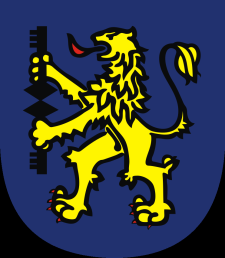 UWAGA: Odpady gromadzone w nietypowych pojemnikach (np. beczki) lub nie wystawione w dostępnym miejscu w dniu wywozu do godziny 7°°  - nie będą odbierane.HARMONOGRAM WYWOZU ODPADÓW – 2023r – „REJON  B”Ulice wchodzące w skład rejonu:Łokietka, Pocieszka, Węgierska, Tęczowa, Słowacka, Długosza, Piękna, Ariańska.Odpady niesegregowane:11.01, 25.01, 08.02, 22.02, 08.03, 22.03, 05.04, 20.04, 08.05, 22.05, 05.06, 20.06, 04.07, 18.07, 01.08, 16.08, 30.08, 13.09, 27.09, 11.10, 25.10, 09.11, 23.11, 07.12, 21.12, Odpady zbierane selektywnie  (surowce wtórne):09.01, 23.01, 06.02, 20.02, 06.03, 20.03, 03.04, 18.04, 04.05, 18.05, 01.06, 16.06, 30.06, 14.07, 28.07, 11.08, 28.08, 11.09, 25.09, 09.10, 23.10, 07.11, 21.11, 05.12, 19.12, Bioodpady stanowiące odpady komunalne:bioodpady – ulegające biodegradacji odpady z ogrodów i parków, odpady spożywcze i kuchenne z gospodarstw domowych.18.01, 15.02, 15.03, 13.04, 27.04, 15.05, 29.05, 13.06, 27.06, 11.07, 25.07, 08.08, 23.08, 06.09, 20.09, 04.10, 18.10, 16.11, 14.12, ——————————————————W dniu wywozu odpady winny być wystawione w workach lub pojemnikach przy ulicy, w miejscu dostępnym i widocznym dla firmy odbierającej odpady. Odbiorem w/w odpadów zajmuje się firma:W przypadku niewykonania usługi odbioru odpadów w ustalonym terminie lub w razie jakichkolwiek pytań prosimy o kontakt z Urzędem Miejskim w Gorlicach – tel.:  18/35-51-247.  UWAGA: Odpady gromadzone w nietypowych pojemnikach (np. beczki) lub nie wystawione w dostępnym miejscu w dniu wywozu do godziny 7°°  - nie będą odbierane.HARMONOGRAM WYWOZU ODPADÓW – 2023r – „REJON  C”Ulice wchodzące w skład rejonu:Kochanowskiego, Stefana Batorego, Szpitalna, Spacerowa, Miodowa.Odpady niesegregowane:12.01, 26.01, 09.02, 23.02, 09.03, 23.03, 06.04, 21.04, 09.05, 23.05, 06.06, 21.06, 05.07, 19.07, 02.08, 17.08, 31.08, 14.09, 28.09, 12.10, 26.10, 10.11, 24.11, 08.12, 22.12, Odpady zbierane selektywnie  (surowce wtórne):09.01, 23.01, 06.02, 20.02, 06.03, 20.03, 03.04, 18.04, 04.05, 18.05, 01.06, 16.06, 30.06, 14.07, 28.07, 11.08, 28.08, 11.09, 25.09, 09.10, 23.10, 07.11, 21.11, 05.12, 19.12, Bioodpady stanowiące odpady komunalne:bioodpady – ulegające biodegradacji odpady z ogrodów i parków, odpady spożywcze i kuchenne z gospodarstw domowych.18.01, 15.02, 15.03, 13.04, 27.04, 15.05, 29.05, 13.06, 27.06, 11.07, 25.07, 08.08, 23.08, 06.09, 20.09, 04.10, 18.10, 16.11, 14.12, ——————————————————W dniu wywozu odpady winny być wystawione w workach lub pojemnikach przy ulicy, w miejscu dostępnym i widocznym dla firmy odbierającej odpady. Odbiorem w/w odpadów zajmuje się firma:W przypadku niewykonania usługi odbioru odpadów w ustalonym terminie lub w razie jakichkolwiek pytań prosimy o kontakt z Urzędem Miejskim w Gorlicach – tel.:  18/35-51-247.UWAGA: Odpady gromadzone w nietypowych pojemnikach (np. beczki) lub nie wystawione w dostępnym miejscu w dniu wywozu do godziny 7°°  - nie będą odbierane.HARMONOGRAM WYWOZU ODPADÓW – 2023r – „REJON  D”Ulice wchodzące w skład rejonu:Królowej Jadwigi, Bolesława Chrobrego, Krzywoustego, Władysława Warneńczyka, Kazimierza Wielkiego, Mieszka I, Sienkiewicza, Jezierskiego, Rybickiego.Odpady niesegregowane:13.01, 27.01, 10.02, 24.02, 10.03, 24.03, 07.04, 24.04, 10.05, 24.05, 07.06, 22.06, 06.07, 20.07, 03.08, 18.08, 01.09, 15.09, 29.09, 13.10, 27.10, 13.11, 27.11, 11.12, 27.12, Odpady zbierane selektywnie  (surowce wtórne):05.01, 20.01, 03.02, 17.02, 03.03, 17.03, 31.03, 17.04, 02.05, 17.05, 31.05, 15.06, 29.06, 13.07, 27.07, 10.08, 25.08, 08.09, 22.09, 06.10, 20.10, 06.11, 20.11, 04.12, 18.12, Bioodpady stanowiące odpady komunalne:bioodpady – ulegające biodegradacji odpady z ogrodów i parków, odpady spożywcze i kuchenne z gospodarstw domowych.17.01, 14.02, 14.03, 12.04, 26.04, 12.05, 26.05, 12.06, 26.06, 10.07, 24.07, 07.08, 22.08, 05.09, 19.09, 03.10, 17.10, 31.10, 15.11, 13.12, ——————————————————W dniu wywozu odpady winny być wystawione w workach lub pojemnikach przy ulicy, w miejscu dostępnym i widocznym dla firmy odbierającej odpady. Odbiorem w/w odpadów zajmuje się firma:W przypadku niewykonania usługi odbioru odpadów w ustalonym terminie lub w razie jakichkolwiek pytań prosimy  o kontakt z Urzędem Miejskim w Gorlicach – tel.:  18/35-51-247.  UWAGA: Odpady gromadzone w nietypowych pojemnikach (np. beczki) lub nie wystawione w dostępnym miejscu w dniu wywozu do godziny 7°°  - nie będą odbierane.HARMONOGRAM WYWOZU ODPADÓW – 2023r – „REJON  E” Ulice Wchodzące w skład rejonu:Mickiewicza (Zawodzie), Sportowa, Generała Kościuszki, Brzechwy, Św. Maksyma, Reja, Prusa, Nowodworze, Gałczyńskiego, Makuszyńskiego, Broniewskiego, Orzeszkowej,                Pod Lodownią, Żeromskiego, Reymonta, Krzewickiego.Odpady niesegregowane:16.01, 30.01, 13.02, 27.02, 13.03, 27.03, 11.04, 25.04, 11.05, 25.05, 09.06, 23.06, 07.07, 21.07, 04.08, 21.08, 04.09, 18.09, 02.10, 16.10, 30.10, 14.11, 28.11, 12.12, 28.12, Odpady zbierane selektywnie  (surowce  wtórne):05.01, 20.01, 03.02, 17.02, 03.03, 17.03, 31.03, 17.04, 02.05, 17.05, 31.05, 15.06, 29.06, 13.07, 27.07, 10.08, 25.08, 08.09, 22.09, 06.10, 20.10, 06.11, 20.11, 04.12, 18.12,  Bioodpady stanowiące odpady komunalne:bioodpady – ulegające biodegradacji odpady z ogrodów i parków, odpady spożywcze i kuchenne z gospodarstw domowych.12.01, 09.02, 09.03, 06.04, 21.04, 09.05, 23.05, 06.06, 21.06, 05.07, 19.07, 02.08, 17.08, 31.08, 14.09, 28.09, 12.10, 26.10, 10.11, 08.12, —————————————————W dniu wywozu odpady winny być wystawione w workach lub pojemnikach przy ulicy, w miejscu dostępnym i widocznym dla firmy odbierającej odpady. Odbiorem w/w odpadów zajmuje się firma:W przypadku niewykonania usługi odbioru odpadów w ustalonym terminie lub w razie jakichkolwiek pytań prosimy     o kontakt z Urzędem Miejskim w Gorlicach – tel.:  18/35-51-247.  UWAGA: Odpady gromadzone w nietypowych pojemnikach (np. beczki) lub nie wystawione w dostępnym miejscu w dniu wywozu do godziny 7°°  - nie będą odbierane.HARMONOGRAM WYWOZU ODPADÓW 2023r – „REJON  F”Ulice wchodzące w skład rejonu:Biecka, Zakole, Zielona, Skrzyńskich, Kolejowa, Jesionowa, Kombatantów, Księdza Tokarza, Azaliowa, Malinowa, Różana, Rzeźnicza, Ogrodowa, Moniuszki, Krasińskiego, Tuwima, Słowackiego, Konopnickiej, Okrzei, Potockiego, Bardiowska, Jagodowa. Odpady niesegregowane:02.01, 17.01, 31.01, 14.02, 28.02, 14.03, 28.03, 12.04, 26.04, 12.05, 26.05, 12.06, 26.06, 10.07, 24.07, 07.08, 22.08, 05.09, 19.09, 03.10, 17.10, 31.10, 15.11, 29.11, 13.12, 29.12, Odpady zbierane selektywnie  (surowce wtórne):10.01, 24.01, 07.02, 21.02, 07.03, 21.03, 04.04, 19.04, 05.05, 19.05, 02.06, 19.06, 03.07, 17.07, 31.07, 14.08, 29.08, 12.09, 26.09, 10.10, 24.10, 08.11, 22.11, 06.12, 20.12, Bioodpady stanowiące odpady komunalne:bioodpady – ulegające biodegradacji odpady z ogrodów i parków, odpady spożywcze i kuchenne z gospodarstw domowych.19.01, 16.02, 16.03, 14.04, 28.04, 16.05, 30.05, 14.06, 28.06, 12.07, 26.07, 09.08, 24.08, 07.09, 21.09, 05.10, 19.10, 17.11, 15.12, ——————————————————W dniu wywozu odpady winny być wystawione w workach lub pojemnikach przy ulicy, w miejscu dostępnym i widocznym dla firmy odbierającej odpady. Odbiorem w/w odpadów zajmuje się firma:W przypadku niewykonania usługi odbioru odpadów w ustalonym terminie lub w razie jakichkolwiek pytań prosimy          o kontakt z Urzędem Miejskim w Gorlicach – tel.:  18/35-51-247.  UWAGA: Odpady gromadzone w nietypowych pojemnikach (np. beczki) lub nie wystawione w dostępnym miejscu w dniu wywozu do godziny 7°°  - nie będą odbierane.HARMONOGRAM WYWOZU ODPADÓW – 2023r – „REJON  G”Ulice wchodzące w skład rejonu:Graniczna, Leśna, Robotnicza, Zagórzańska, W. Pola, Chopina, Wspólna, Michalusa, Ściegiennego, Wyszyńskiego, Paderewskiego, Dębowa, Brzozowa, Dmowskiego, Andersa, Sikorskiego, Przemysłowa.Odpady niesegregowane:03.01, 18.01, 01.02, 15.02, 01.03, 15.03, 29.03, 13.04, 27.04, 15.05, 29.05, 13.06, 27.06, 11.07, 25.07, 08.08, 23.08, 06.09, 20.09, 04.10, 18.10, 02.11, 16.11, 30.11, 14.12, Odpady zbierane selektywnie  (surowców wtórnych);10.01, 24.01, 07.02, 21.02, 07.03, 21.03, 04.04, 19.04, 05.05, 19.05, 02.06, 19.06, 03.07, 17.07, 31.07, 14.08, 29.08, 12.09, 26.09, 10.10, 24.10, 08.11, 22.11, 06.12, 20.12, Bioodpady stanowiące odpady komunalne:bioodpady – ulegające biodegradacji odpady z ogrodów i parków, odpady spożywcze i kuchenne z gospodarstw domowych.19.01, 16.02, 16.03, 14.04, 28.04, 16.05, 30.05, 14.06, 28.06, 12.07, 26.07, 09.08, 24.08, 07.09, 21.09, 05.10, 19.10, 17.11, 15.12,——————————————————W dniu wywozu odpady winny być wystawione w workach lub pojemnikach przy ulicy, w miejscu dostępnym i widocznym dla firmy odbierającej odpady. Odbiorem w/w odpadów zajmuje się firma:W przypadku niewykonania usługi odbioru odpadów w ustalonym terminie lub w razie jakichkolwiek pytań prosimy  o kontakt z Urzędem Miejskim w Gorlicach – tel.:  18/35-51-247.  UWAGA: Odpady gromadzone w nietypowych pojemnikach (np. beczki) lub nie wystawione w dostępnym miejscu w dniu wywozu do godziny 7°°  - nie będą odbierane.HARMONOGRAM WYWOZU ODPADÓW – 2023r – „REJON  H”Ulice wchodzące w skład rejonu:Stróżowska, Letnia, Wiosenna, Gajowa, Okulickiego, Łysogórska, Kapuścińskiego, Nawsie, Stawiska, Sadowa, Wesoła, Jasna, M. Rydarowskiej.Odpady niesegregowane:04.01, 19.01, 02.02, 16.02, 02.03, 16.03, 30.03, 14.04, 28.04, 16.05, 30.05, 14.06, 28.06, 12.07, 26.07, 09.08, 24.08, 07.09, 21.09, 05.10, 19.10, 03.11, 17.11, 01.12, 15.12, Odpady zbierane selektywnie  (surowce wtórne):11.01, 25.01, 08.02, 22.02, 08.03, 22.03, 05.04, 20.04, 08.05, 22.05, 05.06, 20.06, 04.07, 18.07, 01.08, 16.08, 30.08, 13.09, 27.09, 11.10, 25.10, 09.11, 23.11, 07,12, 21.12, Bioodpady stanowiące odpady komunalne:bioodpady – ulegające biodegradacji odpady z ogrodów i parków, odpady spożywcze i kuchenne z gospodarstw domowych.12.01, 09.02, 09.03, 06.04, 21.04, 09.05, 23.05, 06.06, 21.06, 05.07, 19.07, 02.08, 17.08, 31.08, 14.09, 28.09, 12.10, 26.10, 10.11, 08.12, ——————————————W dniu wywozu odpady winny być wystawione w workach lub pojemnikach przy ulicy, w miejscu dostępnym i widocznym dla firmy odbierającej odpady. Odbiorem w/w odpadów zajmuje się firma:W przypadku niewykonania usługi odbioru odpadów w ustalonym terminie lub w razie jakichkolwiek pytań prosimy  o kontakt z Urzędem Miejskim w Gorlicach – tel.:  18/35-51-247.  UWAGA: Odpady gromadzone w nietypowych pojemnikach (np. beczki) lub nie wystawione w dostępnym miejscu w dniu wywozu do godziny 7°°  - nie będą odbierane.HARMONOGRAM WYWOZU ODPADÓW – 2023r – „REJON  I”Ulice wchodzące w skład rejonu: Krakowska, Lipowa, Zamkowa, Podzamcze, Partyzantów, Słoneczna, Pułaskiego, Kopernika, Cmentarna, Wrońskich, Laskowskiego, Karwacjanów, Milenijna, Michny, Mała.Odpady niesegregowane:05.01, 20.01, 03.02, 17.02, 03.03, 17.03, 31.03, 17.04, 02.05, 17.05, 31.05, 15.06, 29.06, 13.07, 27.07, 10.08, 25.08, 08.09, 22.09, 06.10, 20.10, 06.11, 20.11, 04.12, 18.12, Odpady zbierane selektywnie  (surowce wtórne):11.01, 25.01, 08.02, 22.02, 08.03, 22.03, 05.04, 20.04, 08.05, 22.05, 05.06, 20.06, 04.07, 18.07, 01.08, 16.08, 30.08, 13.09, 27.09, 11.10, 25.10, 09.11, 23.11, 07,12, 21.12, Bioodpady stanowiące odpady komunalne:bioodpady – ulegające biodegradacji odpady z ogrodów i parków, odpady spożywcze i kuchenne z gospodarstw domowych.16.01, 13.02, 13.03, 11.04, 25.04, 11.05, 25.05, 09.06, 23.06, 07.07, 21.07, 04.08, 21.08, 04.09, 18.09, 02.10, 16.10, 30.10, 14.11, 12.12, ——————————————————W dniu wywozu odpady winny być wystawione w workach lub pojemnikach przy ulicy, w miejscu dostępnym i widocznym dla firmy odbierającej odpady. Odbiorem w/w odpadów zajmuje się firma:W przypadku niewykonania usługi odbioru odpadów w ustalonym terminie lub w razie jakichkolwiek pytań prosimy  o kontakt z Urzędem Miejskim w Gorlicach – tel.:  18/35-51-247.  UWAGA: Odpady gromadzone w nietypowych pojemnikach (np. beczki) lub nie wystawione w dostępnym miejscu w dniu wywozu do godziny 7°°  - nie będą odbierane.HARMONOGRAM  WYWOZU  ODPADÓW – 2023r – „REJON  J”Ulice wchodzące w skład rejonu:Niepodległości, Podkościelna, Rynek, Wąska, Narutowicza, Kręta, Plac Dworzysko, Stroma, Strażacka, Mikołaja, 3 Maja, Kołłątaja, Kromera, Jagiełły, Krzywa, Piekarska, Łukasiewicza, Piłsudskiego, Świeykowskiego, Garncarska, Cicha, Krótka, Mickiewicza (od Stróżowskiej do mostu na rz. Ropa), Blich, Garbarska, Wróblewskiego, Legionów, Hallera, 11 Listopada, Korczaka.Odpady niesegregowane :09.01, 23.01, 06.02, 20.02, 06.03, 20.03, 03.04, 18.04, 04.05, 18.05, 01.06, 16.06, 30.06, 14.07, 28.07, 11.08, 28.08, 11.09, 25.09, 09.10, 23.10, 07.11 21.11, 05.12, 19.12, Odpady zbierane selektywnie  (surowce wtórne):11.01, 25.01, 08.02, 22.02, 08.03, 22.03, 05.04, 20.04, 08.05, 22.05, 05.06, 20.06, 04.07, 18.07, 01.08, 16.08, 30.08, 13.09, 27.09, 11.10, 25.10, 09.11, 23.11, 07,12, 21.12, Bioodpady stanowiące odpady komunalne:bioodpady – ulegające biodegradacji odpady z ogrodów i parków, odpady spożywcze i kuchenne z gospodarstw domowych.16.01, 13.02, 13.03, 11.04, 25.04, 11.05, 25.05, 09.06, 23.06, 07.07, 21.07, 04.08, 21.08, 04.09, 18.09, 02.10, 16.10, 30.10, 14.11, 12.12, ——————————————————W dniu wywozu odpady winny być wystawione w workach lub pojemnikach przy ulicy, w miejscu dostępnym i widocznym dla firmy odbierającej odpady. Odbiorem w/w odpadów zajmuje się firma:W przypadku niewykonania usługi odbioru odpadów w ustalonym terminie lub w razie jakichkolwiek pytań prosimy  o kontakt z Urzędem Miejskim w Gorlicach – tel.:  18/35-51-247.  UWAGA: Odpady gromadzone w nietypowych pojemnikach (np. beczki) lub nie wystawione w dostępnym miejscu w dniu wywozu do godziny 7°°  - nie będą odbierane.Opis worków foliowych 120l do zbiórki odpadów segregowanych. 				                                                       				 Załącznik Nr 10Worki w kolorze żółtym oznaczone napisem „Metale i tworzywa sztuczne”Worki w kolorze zielonym oznaczone napisem „Szkło”									Worki w kolorze niebieskim oznaczone napisem „Papier”						Worki w kolorze brązowym oznaczone napisem„Bio”Miesięczne zestawienie odpadów komunalnych przyjmowanych do PSZOK                                                                                            			Załącznik Nr 11NazwaAdres  "DOMER" -  Roman Augustyn11-go Listopada 33a, Biecka 78B  BNP PARIBAS BANK POLSKA S.A.Piekarska 4  FHUP RETANA Kazimierz KiszkaMłyńska 9  FIRMA "A I A" POPLEWSKI ALOJZYGorlice  ul. 3 Maja 29  Firma Handlowa "LJAS"  - Jaśkowiec JanuszSkrzyńskich 17a  PPTS 2/231 LOTTODworzysko 40"ALFA" Jerzy Zgoba  Agencja HandlowaRynek 15, Legionów 12,        11 Listopada 3"AMIGO" Spółka z o.o.  Zakład Przetwórstwa MięsnegoMichalusaKamiński Robert – Telefony KomórkoweMickiewicza 3Beata Zięba  Julia Zięba - AptekaKonopnickiej 17SPA dla zwierzątPiekarska 5"CENTRALA TECHNICZNA" sp.j.  Piechowicz  & ZawadowiczMickiewicza 7"HIT-POL” DelikatesySzopena 7"DIANA" Sklep Obuwniczy  Halina KorzecPiekarska 16Gabinet KosmetycznyPiekarska 2"Konspol" - Sklep Firmowy  J.M. Brymer s.c.3-go Maja 37"KORA" SP.J.  Janusz Cyrulik  Andrzej JaniszewskiLegionów 12"KOSTAL"  Piotr Kotowicz  Jacek Łuczak11-go Listopada 21"KOSTAL" Piotr Kotowicz  Jacek ŁuczakKościuszki 84ZegarmistrzPodkościelna 5"LUMPEX" s.c.  Ewa Chrząścik i Piotr Chrząścikul. Ogrodowa 21SKLEP MEDYCZNYRynek 9"Mój Dom"  Patrzyk Teresa  Łukasz  WojciechOgrodowa 1"RAMPERS"  Jurusik MieczysławNarutowicza 7"Szyk - bis"  Patryn Janusz, Alior Bank, EuronetRynek 4"TERMOTECH" SPÓŁKA JAWNA  J.Czopar  R.Kosiba  J.WojtasDukielska 83Andrzej Firlit  Jan Wachowicz  "ELDOM" s.c. Naprawa i Sprzedaż Sprzętu AGDKopernika 10Działalność usługowo-handlowaMickiewicza 17Działalność usługowo handlowaPiekarska 12Apteka "ZDROWIE"  Rachel- Kluczewska BrygidaWęgierska 19Apteka Prywatna Podkościelna 2Apteka Prywatna S.C.  mgr Izabela Bogusz  mgr Grażyna KmiecikSłoneczna 2Apteka Prywatna S.J.  mgr farm. Teresa OpońWładysława Jagiełły 8Apteka Sp.Jawna  Kamińska B  Makowska A  Pijanowska J  Turek K  Zabierowska A.Generała Kościuszki 24Art. Przemysłowe-Wielobranżowe  F.H.U "TOREX"s.c. Tomasz i Krystyna SzpyrkaBardiowska bnArtykuły Spożywcze  Wiesława LisowiczWęgierska 50aAuto Części S.C.  P.Niemiec & W.ZimowskiChopina 58Bolesław Michałowski  KIOSK WIELOBRANŻOWYGenerała Hallera bnSklep ŻabkaBiecka 10Sklep las i ogród, sklep odzieżowyGorlice  ul. Mickiewicza 5Delikatesy "CENTRUM"  Węgierska 27,27aDelikatesy "WIKING"  Ciślak WacławPiekarska 16DELIKATESY ZAŚCIANEK  Krzysztof KonopkaAsnyka 4B, Mickiewicza 22T-MOBILE SALONKościuszki 2Elżbieta Stefan Klińscy  F.H.U. STEFAN Sp.j.Asnyka 4a,  HalleraF.H. "UNO" S.C.  Woźniak Dariusz, Wulkanex Violetta FirlitBiecka 40  Sklepy i usługiMickiewicza 2F.H.U. "AMIBO" S.C.  Markowicz Halina i Markowicz AndrzejReymonta 9aF.H.U. "AUTO-GUM"  Jakliński AndrzejKapuścińskiego 1F.H.U.B. "MIRO"  Wójtowicz Mirosław11-go Listopada 21F.H.U.P. " EL - MET"  Andrzej BugnoKościuszki 20F.P.H.U. "IZABELKA"  Mirosław TajakGenerała HalleraF.P.H.U. "Izabelka"  Tajak MirosławSklep Nr 3 ul.Legionów 12F.W.OlmixSzopena 11/9FED - BAR SP. Z O.O.  Dukielska 83Firma Handlowa  "TRIOMEN"  S. Liana. A. Spólnik. M. Januś Sp. J.Mickiewicza 5Firma Handlowa  Dybaś ZbigniewLegionów 15,  Biecka 13Firma Handlowa " Triomen"  S. Liana  A.SpólnikM.Januś Sp. J.MichalusaFirma Handlowa "AFK"  Biełous Jerzy, Jedność, Hydro-MarkoMickiewicza 22Firma Handlowa "MK"  Hurt-Detal  Maciej KonopkaPiekarska 12Firma Handlowa "MK" Hurt - Detal  Konopka MaciejMickiewicza 30Firma Handlowa "SKOWRONEK"  Grzegorz SkowronekHallera 10Firma Handlowa "Triomen"  S. Liana  A.Spólnik  M. JanuśSp.J.Mickiewicza 32Firma Handlowa "Triomen"  S. Liana  A.SpólnikM.JanuśSp.J.Stróżowska 5Firma Handlowo-Usługowa "INS-MOT"  Danuta Ligęza11-go Listopada 5Firma Handlowo-Usługowa "JUMARK"  Sklep Firmowy  Jerzy Basista & Grażyna BasistaRynek 8Firma Handlowo-Usługowa "MAXHURT"  Bogusława SzuraSłoneczna 2Firma Handlowo-Usługowa "MET-CHEM"  Załęski MarekGenerała Kościuszki 22Firma Handlowo-Usługowa "MOTORYZACJA"  mgr Zofia WalągBlich 15FIRMA PRODUKCYJNO-HANDLOWO USŁUGOWA "TĘCZA"  Pyrek AleksanderMickiewicza 2SklepyRynek 13Firma Usługowo-Handlowo SKIP-COMPUTERS s.c.  Rodak A. Krzywa 6H. Piecuch  S. Urbanik  Firma Handlowa "AUTO-CZĘŚCI" s.c., MBM Servis oponBiecka 9dHandel Artykułami Przemysłowymi  Stanisław Stępień11-go Listopada 21Handel Odzieżą  Piecuch TeresaPiekarska 6Hurtownia Artykułów Budowlanych  Woiński Robert11-go Listopada 26HURTOWNIA I SKLEP SARAFIS  Marek SzuperRynek 3Hurtownia Wielobranżowa  Emilia PiotrowskaOkrzei 5Józef Wójtowicz  F.H.U. "ELEGANCJA"Stróżowska 7JUBILER 3-go Maja 25Kancelaria Podatkowa "Gwarant"  Antoni Tutak11-go Listopada 21Kawiarnia "DEKADENCJA"  Adam Tadeusz SzymańskiStróżowska 26Działalności gospodarcze - Sklepy i biuraMickiewicza 30Kiosk Wielobranżowy S.C.  A. Hajduk  Janeczek E.Rynek BNKsięgarnia "RETRO"  Maria Woźniak & Eleonora Przybylska S.C.Michalusa 8Księgarnia "RETRO" S.C.  Maria Woźniak & Eleonora PrzybylskaGenerała Kościuszki 10Księgarnia BAJKA Sp.J.  Wojciechowska Barbara3-go Maja 14Księgarnia Podatnika  Tutak Krystyna11-go Listopada 21Kwiaciarnia  Maria Oleszkowicz  Bernadeta OleszkowiczOgrodowa 19KWIACIARNIA "ANNA"  Klimas ApoloniaPodkościelna bnKwiaciarnia "KROKUS"  E. Kuczek & K. ZębalaLegionów 12Kwiaciarnia Mickiewicza 1Kwiaciarnia "Róża" S.C.  E. Brach - D. SzczerbaStróżowska 3Kwiaty  Upominki  Kozłowska DorotaWyszyńskiegoKwiaciarnia „Zielone Aspiracje”Narutowicza 2L.M. Zabierowscy  Z. Probulski  Firma Handlowo-Usługowa "MAT-BUD" Sp.J.11-go Listopada 21Materiały Budowlane  Przedsiębiorstwo Usługowo-Handlowe "BET-STAL" Strugała ZenonSosnowa 37Działalność handlowa3 Maja 27Działalność gospodarczaŚwieykowskiego 4MG TKANINY  Piotr SobolewskiLegionów 18/2Kiosk  „Ruch”Armii Krajowej bn.Działalność handlowaMickiewicza 5P.H.U. "CONTEST"  P.Pawlikowski  K.PawlikowskaMickiewicza 3P.P.H.U. "APOLLO" Hurt-Detal  Edward Apola, Kebab, Sklep Odzieżowy11-go Listopada 21, Stróżowska 10, Krzywa 10,P.P.H.U. "JOKMES"  Krzysztof SzczupakMickiewicza 5Pawlik Adam  Pawlik Maria  Firma Piekarsko - Cukiernicza "KASIA" s.c.Sklep nr 4,  Krzywa 6Szyk – Bis Partyn Grażyna  Patryn JanuszRynek 4Przedsiębiorstwo Prywatne  Grzegorz RyndakBiecka 57P.P.P.H. "Galińscy"  Alicja Galińska, Biuro Podróży, sklep zoologicznyKrakowska 2Punkt Sprzedaży  F.H.U. "MET - CHEM"Kościuszki 26S. Liana  A. Spólnik  M. Januś Sp.J.  Firma Handlowa "Triomen"Legionów 6 - filia nr 1Działalność handlowa – Marek Niedźwiecki3 Maja 10Sklep - ul.Biecka  „Media Expert”Biecka 9ASklep " TO I OWO"  Tymbarska Ewa3-go Maja 31Sklep "Chatka Puchatka"  Konopnickiej bnSklep-  telefony komórkowe, lombard,  F.H.U. "REMAL"Mickiewicza 5Sklep "ELA" Art.Fryzjersko-Kosmetyczne  Florek StanisławOgrodowa 2Sklep "ELEGANCJA"  Józef Wójtowicz3-go Maja 21Sklep "Gloria" - Firma P.H.U. "ANNA"  Dzwończyk  Anna, SorrentoRynek 12Działalność handlowaStróżowska 14Sklep "JUBILER"  Wójtowicz StefaniaLegionów 6fSklep KlamexKościuszki 17Sklep "MARS"  Robert StępkowiczKonopnickiej bnSklep "Zaciszek"  Czyżykiewicz TeresaKardynała Wyszyńskiego 35Sklep OdzieżowyŁukasiewicza 2Sklep AGD  Firma Handlowa KONOPKA - Jan Konopka3-go Maja 12Sklep Elektroniczny  Firma Handlowo-Usługowa "ELTOM", + inne działalności gosp.Rynek 18F.P.H.U. „Magda” Sklep z art. spożywczymiMickiewicza 17Sklep Elektryczny  "UNIMAT" Sp. z o.o.11-go Listopada 35Sklep Firmowy  „PODZAMCZE”  Mucha StanisławMickiewicza 8, PodzamczeSklep Jubilerski  Firma Handlowa – SZOK- mgr inż. Florian Grądalski3-go Maja 16KebabPodkościelna 11aSklep Kosmetyczny "Pod Arkadami"  Pyrek Janina3-go Maja 8Sklep Nasienno-Zaopatrzeniowy  Spółdzielnia Ogrodniczo-Pszczelarska w Gorlicach11-go Listopada 34Sklep  „HITPOL”3-go Maja 2Sklep Nr 6 Art. Wielobranżowe Przemysłowe  Przedsiębiorstwo Handlowe "ALKO" Michalusa 10Działalność gospodarcza - sklepPodkościelna 3Sklep Obuwniczy "RADOŚĆ"  Myśliwy Adolf Myśliwy Bogdan3-go Maja 13Sklep Odzieżowy  Generała Kościuszki 16Sklep Ogólnospożywczy  Rączkowska Anna i JanuszWładysława Jagiełły 3Sklep Ogólnospożywczy  Zdzisława TyborKopernika 10Sklep Ogólnospożywczy-Wielobranżowy Konopnickiej ( koło bl.nr 4 )Sklep Owocowo-Warzywny Kopernika 10Sten-pol odzież, obuwieMickiewicza 1Sklep Spożywczo-Przemysłowy  Kotyńska HalinaWęgierska 88Sklep Spożywczo-Przemysłowy "ANIA"  Wiesław Brzozowski Henryk DrewniakPod Lodownią 12Sklep Spożywczo-Przemysłowy "MARIAMPOL"  Król B. Wojtas L.Chopina 7Sklep Spożywczo-Warzywny  Boczoń MonikaMickiewicza 4Sklep Spożywczy  „blaszak”Stefana Batorego bnKaufland Polska Markety Sp. z o.o., Sp. k.Rydarowskiej 1Sklep Spożywczy  Kafel GrażynaKościuszki 5Sklep Spożywczy  Michalik JanuszGenerała Kościuszki 63Sklep odzieżowy3-go Maja 26ASKLEP SPOŻYWCZY "SYLWIA"  Salamon SabinaGenerała Kościuszki 12Sklep Wielobranżowy  Dygoń AndrzejBiecka 34Sklep Wielobranżowy  Dykla Krzysztof11-go Listopada bnSklep Wielobranżowy  Górak HalinaMickiewicza 30Sklep Wielobranżowy  Mirosława StabachKościuszki 18Sklep Wielobranżowy  Musiał StanisławKrzywa 16aSklep Wielobranżowy Chopina 7Sklep Wielobranżowy "ED" , art. spożywczeDukielska 35Sklep – działalność gospodarcza3-go Maja 22Sklep Wielobranżowy Asnyka BNSklepyWielobranżoweSienkiewicza 4Sklep Wielobr.  "MARYJKA"  Litwa-Laszczak Ewa  Laszczak Dariusz  Laszczak Jerzy.Narutowicza 3Sklep odzieżowyKościuszki 6Optyk - sklepKościuszki 3Sklep Wielobranżowy "PLASTUŚ" s.c.  Jadwiga Augustyn & Dorota Augustyn & Elżbieta Mikosz3-go Maja 1Sklep Odzieżowy3-go Maja 23Sklep Wielobranżowy I Zielarsko-Medyczny  P.H.U. Anna LewandowskaMichalusa 10Sklep odzieżowy3-go Maja 26Sklep wielobranżowyMickiewicza 18SKLEP ZIELARSKO-MEDYCZNY  Kopek RyszardLegionów 2Spółka Jawna  APTEKA - D. Zięba  K. Zięba  W. ZiębaBiecka 16/2Sprzedaż Odzieży Używanej oraz Art.Przemysłowych  Piotr ChrząścikKościuszki 20Superson Renata  Firma Handlowa CHe-MaxBiecka 56Tadeusz Dykla  Firma Handlowo-Usługowa "DOMINIKA"Legionów 4Delikatesy CentrumChopina 7WAC-GRAF  Przedsiębiorstwo Usługowo-Handlowe Wacław MrozowskiRynek 8Sklep Spożywczo - PrzemysłowySłowackiego 25WRZYWA - OWOCE ARTYKUŁY SPOŻYWCZE  Anna SzatyńskaSienkiewicza 2Pizzeria Rafaello + inne działalnościOgrodowa 2ZAKŁAD MASARSKI "SZUBRYT"  Piekarska 16  Kościuszki 10RUCH S.A.3 maja 2RUCH S.A.LegionówRUCH S.A.Kopernika 10Biuro Rachunkowe, KrawiecKościuszki 30Krężel- Grabowicz – sklep obuwniczy, Konopka AGD3 maja 12Sklep, działalności gospodarcze3 maja 24Salon Medyczny, Zakład Fryzjerski3 maja 3Skok Stefczyka,  EUROBANK,  Biuro Poselskie, Szkoła Językowa3 maja 9F.H. ARAMIS S.C.3 maja 5Sklep „To i Owo”3 maja 31Drukarnia Graf-Gor, Zakład Fryzjerski3 maja 28Sklepy WielobranżoweMickiewicza 6Delikatesy Zaścianek - magazynMickiewicza 22Kosmetyka, UbezpieczeniaMickiewicza 9Sklep Spożywczy Mickiewicza 10HandlowiecBardiowska 1Kancelaria NotarialnaBardiowska 1A/5Kancelaria Kołotyło MariuszBardiowska 1APPHU AMETBiecka 72APHU ROWEXBiecka BNUsługi Transportowe Wojtarowicz - VoyagerBiecka 25CSad Rejonowy, ProkuraturaBiecka 5GamartBiecka 35Delikatesy – T. Klukowski, PiekarniaBiecka 31Jarmark PogórzańskiBiecka 64Sklep RossmannPiłsudskiego 2Sklep RossmannRydarowskiej 6Kebab, Sklep ZoologicznyBiecka 12Doner King Legionów 12HandlowiecBardiowska 1Salon Orange Spółka zo.o.Rynek 14Galeria ParkowaParkowa 6Restauracja Stary DworzecKolejowa 15Sklep zoologiczno - wędkarskiPiłsudskiego 8WeronicaMłyńska 3F.H.U. Pachnący DomekTuwima bnJeronimo Martins Polska S.A.Kościuszki 42b, Garncarska 15Szufnara Group S.J.Dukielska 32SPH Jedność DUKATSzpitalna 1F.H. DemeterBiecka 78bBudimet Spółka z o.o.Sienkiewicza 42EUROPANEL Grzegorz LangkafelBiecka 94F.P.H.U. MAGDATokarza 17Czempion – Hurtownia art. Spożywczych11 Listopada 48Hurtownia A-Zet11 Listopada 34F.H.U. MC GregorStróżowska 10KEBABPodkościelna 13Artur CetnarowiczPiłsudskiego 6Kwiaciarnia Róża s.c.Stróżowska 3Majster S.A.Przemysłowa 3Eurocash S.A.Młyńska 7aLIDER F.H. Lazar Katarzyna HalikMichalusa 2aTropicana Sp. z.o.o11 listopada 64F.H.U. Karpatia11 Listopada 64Salon Orange sklepBiecka 6a, Mickiewicza 4Sklep ŻabkaLegionów 6FTriomen Z O.O.Chopina 29Elektrosprzęt  Przybylscy S.J.Kościuszki 42FH Domicela Spółka z o.o.Przemysłowa 25JTB Spółka z o.o.Dukielska 83BŚwiat Firan - SablePiekarska 10Kabo - GaleriaOgrodowa 6Gastronomia Rynek 7Maria Czerhoniak – wynajem nieruchomościParkowa 4Ewa Kopek – Grata – Sklep ZielarskiStróżowska 4Hurt – Detal Artykuły Wielobranżowe – Kazimierz DygońKościuszki 44 CPPHU Cougar – Skórpol, Róża NowakBiecka 1, Kościuszki 34ASklep Żabka – A. GamońKościuszki 2Sklep Motoryzacyjny – Andrzej TacynStróżowska 81Monika Dudek PHU MałgorzatkaMichalusa 10ASklep Agata Nowak, Józef NowakKościuszki 73, Biecka 9DKwiaciarnia Bernadeta OleszkowiczOgrodowa 19Lidl Spółka z o.o. Sp.k.Sportowa 5FPHU AngelaMickiewicza 17Auto Kram FHUKrzewickiego 2Działalność gospodarczaKrakowska 5ASklep Polsat – Arkadiusz  JagłaStróżowska 28ZPHU Komfort – Czesław SławekKościuszki 108ADziałalność gospodarczaStróżowska 2Ikos Term – Krzysztof KawaKościuszki 42EPPHU KARP – Marek KarpZakole 6ATA Beata Wróżek – Produkcja Export, ImportSolidarności 3,5Wiesław Filipek – sprzedaż stolarki okiennejChopina 45KOBA Sklepy Viola s.c.Mickiewicza 32Niedziela Krystyna - GastronomiaWróblewskiego 10FHU Grzegorz Jędryczka - GastronomiaSienkiewicza 2Kieć Adam „Reset Servis GSM”Kościuszki 4AMruk Dagmara – punkt handlowyKościuszki 20Fejklowicz Barbara PUPH „Fejklowicz” – punkt handlowyChopina 38Ł. Budziak, M. Markowicz „Membrana” – punkt handlowyKościuszki 73AFH Janik Ewa – punkt handlowyBardiowska 1Tareef Spółka z o.o. - kebabNarutowicza 7Lazar Wanda – punkt handlowySłowackiego 19Jawor Artur - LumpexGarbarska 14Grupa Neo-Media Spółka z o.o.Rynek 12Miarecki Bogusław - KwiaciarniaKarwacjanów 4Apteka „Nowa Farmacja”Legionów 12Konieczna Karolina - KebabBiecka 12Bochenek Marian FHP „Sonia” - sklep3 Maja 17Woźniak Kazimierz, Wojtas DanutaMickiewicza 15Budziak Iwona - gastronomiaParkowa 4FH Jadwiga Augustyn – punkt handlowyStróżowska 52Boczoń PiotrLegionów 6aJaklińska WandaDworzysko 2Adam i Ewa – sklep odzieżowyLegionów 12/7Tenerowicz Robert „Twój Ogród”Kościuszki 84/1BEST Marek Wojcieszak - telefonyPiłsudskiego 1Karpatia Spółka z o.o. – punkt handlowyWęgierska 27aRafalski Dariusz „Wodraf” – punkt handlowyChopina 36Chmura Stanisław – punkt handlowyRynek 17Spółdzielnia Mleczarska „Mlekowita”11 listopada 41Fabryka Mebli „Bodzio”Legionów 12Wałaszek - Kawa Klaudia „Świat Tytoniu”Mickiewicza 17Jadwiga Pękala FHU „Dywanik”Stróżowska 52Apteka „Zdrowe Ceny” Spółka z o.o.3 Maja 15Śliwa Mirosław – punkt handlowyKościuszki 124Renata Woźniak FHU „Kogucik”Piłsudskiego 1Gaweł renata – Cukiernia „Italia”Mickiewicza 4Topczyj Karol – „Top Deco”Świeykowskiego 4Kusek PatrykLegionów 6bFHU Doner King - KebabLegionów 12Dealz Poland Sp. z.o.o.Węgierska 4Sklep ŻabkaWyszyńskiego 14AHurtownia Demeter, Sklep DomerBiecka 78BŁazarz Zofia PPM COLORKolejowa 15Szewczyk Dariusz „ESPECTO”Rynek bnCzochara WojciechMickiewicza 22Biuro PoselskieStróżowska 2Sendecki Konrad „SENKO”11 Listopada 39KebabRydarowskiej 6Pietrzycki Mariusz „AKTEON”11 Listopada 54AFHU Brajewska AgnieszkaBiecka 3Piechota Renata – Sklep spożywczo-przemysłowyLegionów 12TBM – TECH Spółka z o.o.Michalusa 4Marszałek Ewelina – Grupa G24Stróżowska 8, Kołłątaja 6Kolano Bogusława – działalność FHUSikorskiego 182Zabka - sklepStróżowska 7Sklep Filip – Rafał TumidajewiczMickiewicza 5Zabka - sklepMichalusa 10Korzec HalinaPiekarska 16SorrentoRynek 12MEDIC s.c. Kuźniar HalinaOgółem obiektówRynek 9NazwaAdresZ.U.P.H. "HAŻBUD" Sp. z o.o.  Bolesław i Józef Haluch  Bronisław ŻarnowskiDukielska 83a"AUTO-SERVICE R.C."  Romuald CionekWęgierska 39aSpółdzielnia Mieszkaniowa  Pod Lodownią 12Przedsiębiorstwo Drogowo-Mostowe "Godrom" Sp. z o.o.  Zakole 9"Gorlice" Sp. z.o.o.  Chopina 33Spółdzielnia Mieszkaniowa "Małopolska"  Kopernika 10Spółdzielnia Mieszkaniowa "Małopolska"  Hallera 81Spółdzielnia Mieszkaniowa "Osiedle Młodych"  Tuwima 8Agencja Restrukturyzacji i Modernizacji Rolnictwa  Biuro Powiatowe w GorlicachW. Pola 2Związek Nauczycielstwa Polskiego ZG  Filia OUPIS w GorlicachWróblewskiego 10Wielofunkcyjna Placówka Opiekuńczo-Wychowawcza  "RAZEM"Skrzyńskich 21Zakład Ubezpieczeń SpołecznychJagiełły 14Krespa Spółka z.o.o.  11-go Listopada 53Samodzielny Publiczny Zakład Podstawowej Opieki Zdrowotnej  Jagiełły 10Restauracja "Leśny Dworek"  Lucyna HaluchWęgierska 41Bar "Pod 9" - Sekuła Anna  Kościuszki 9STAL IMPEX Spółka z o.o.  Michalusa 1Famur  S.A.  Michalusa 1Poczta Polska  Centrum Infrastruktury Oddział Regionalny w KrakowieJagiełły 4, Węgierska 2Przedsiębiorstwo Materiałów Izolacyjnych "IZOLACJA-MATIZOL" S.A.  11-go Listopada 32PTTK - Oddział Gorlice  Piłsudskiego 6Przedsiębiorstwo Wielobranżowe "MADRAS"  Joanna FurmanekSkrzyńskich 22Powszechny Zakład Ubezpieczeń S.A.  Inspektorat w Nowym SączuKorczaka 3Ośrodek Sportu i Rekreacji  Sportowa 9Miejski Zakład Komunikacyjny  Sp.z o.o.  Krakowska 42MPGK Gorlice Spółka z o.o.  11-go Listopada 54aKomenda Powiatowa Państwowej Straży Pożarnej  11-go Listopada 56aPizzeria ChiliMickiewicza 8Pizzeria "RAFAELLO"  Ogrodowa 2Gorlickie Przedsiębiorstwo Przemysłu Drzewnego  "Forest" Sp. z o.o.Biecka 9Gorlickie Centrum Kultury - Filia Sokół  Dukielska 73Zakład Opieki Zdrowotnej "BAS - MED" Spółka Jawna  Anna Piecuch Pawłowska i Maria OrchelWęgierska 21ACech Rzemiosł i Przedsiębiorczości  Kołłątaja 16Bank Spółdzielczy w Gorlicach  Stróżowska 1Bank BPH S.A.  Jagiełły 6AptekaLegionów 20Zakład Fryzjerski - Sztaba Agata Krzywa 8Bank SantanderPiekarska 14Parafia Rzymsko-Katolicka p.w. Matki Boskiej Nieustającej Pomocy  11-go Listopada 89Miejski Zespół Szkół Nr 3  im Jana KantegoWyszyńskiego 16Miejski Zespół Szkół Nr 4  Szkoła Podstawowa Nr 4 - Gimnazjum Nr 4Krasińskiego 9Miejski Zespół Szkół Nr 5  Szkoła Podstawowa Nr 5 - Gimnazjum Nr 5Krakowska 5SALON FRYZJERSKI "ALA"  Kukla AlicjaKs. Tokarza 4ASzkoła Medyczna  w GorlicachJagiełły 2Zakład Fryzjerski - Barbara Osiowska  Mickiewicza 34Działalność gospodarcza - BiuraLegionów 13Myjnia samochodowa -  PERFEKT  Stróżowska 91ZAKŁAD INSTALACYJNO MONTAŻOWY  " MONTERM" Sp.zo.o.Dukielska 83Apteka Prywatna S.C.  Stróżowska 55"Elektrosprzęt" Hurt i Detal  Przybylscy Spółka JawnaKochanowskiego 93, Kościuszki 42PPHU "AREX"  Artur Kosiński11-go Listopada 80Przedszkole Niepubliczne Sióstr Felicjanek  Krasińskiego 21Zakład Usługowy Pranie i Prasowanie - Krupa Bożena  Makuszyńskiego 7Zakład Fryzjerski - Bogdan Renata  Chopina 5Niepubliczny Zakład Opieki Zdrowotnej "GLIMED"  Chopina 5Poczta PolskaChopina 5MBM wulkanizacja, Sklep Czwórka, Moto - częściBiecka 9dPARAFIA NARODZENIA N.M.P. + Cmentarz ParafialnyPlac Kościelny 1Działalność gospodarcza -  roweryKościuszki 32F.P.H.U. WYROBY z TWORZYW SZTUCZNYCH  Bogusława KoczeraBlich 56Hurtownia Artykułów Biurowych "A-Zet" - Tomasz Krężołek  Tomasz Krężołek11-go Listopada 34Hurtownie i inne działalności gospodarcze11-go Listopada 54aZakład Kuśnierski Aleksander Liana  Skrzyńskich 1FIRMA HANDLOWA  "DEMETER J.Niemiec" Spółka JawnaBiecka 78bMiejski Zespół Szkół Nr 1  Szkoła Podstawowa Nr 1 - Gimnazjum Nr 1Piękna 9GTBS Spółka  z o.o.  Legionów 3Zespół Szkół Nr 1 im. I.Łukasiewicza  Wyszyńskiego 18Mariusz Algerowicz  Marketing I Konultacje FarmaceutyczneRynek 19Działalność - GastronomiaNarutowicza 6Salonik Fryzjerski  "BEATA"Stróżowska 12Hurtownia Papieru "Papirus"  Hurt - Eksport-Import Wiesława PiecuchSienkiewicza 42Zakład Usługowy - Naprawa Zmechanizowanego  Sprzętu Gosp. Domowego  Biecka 24Zespół Szkół Zawodowych im. K. Pułaskiego  Niepodległości 5Wytwarzanie Artykułów Z Gumy - M. Szymczyk  Zagórzańska 1Salon Fryzjerski "ANNA MARIA"  Bugno AnnaW. Pola 3aNiepubliczne Przedszkole TPD "Chatka Misia Puchatka"  Zarząd Powiatowy TPDWyszyńskiego 21Zespół Państwowych Szkół Muzycznych w Gorlicach  Wróblewskiego 12, Cicha 3PRODUKCJA I USŁUGI ŚLUSARSKIE - inż. Edward Przybyło  Polna (Sokół)Majster S.A.Chopina 20Niepubliczny Zakład Opieki Zdrowotnej Centrum Stomatologii S. C.  Justyna Wichlińska  Jarosław Wichliński w Gorlicach3 Maja 16Piwiarnia „Krasnal” Jacek KurzawaBiecka 26F.H.U. Mareks – Auto części  Karwacjanów 8Miejskie Przedszkole Nr 5  Krakowska 11F.H.U." ESCAPE" Rynek 12Zakład Budownictwa Ogólnego i Hydrotechnicznego "HYDRO-BUD"  Roman BiałobokKochanowskiego 112Miejskie Przedszkole Nr 1  Jagiełły 9Miejskie Przedszkole Nr 3  Potockiego 7Wytwórnia Lodów - Jurusik MieczysławKościuszkiGabinet Kosmetyczny  Słowackiego 7Miejski Ośrodek Pomocy Społecznej  Reymonta 1Usługi handloweLegionów 4Działalności gospodarczeLegionów 18Marzena Ziółkowska-Filar  DELIKATESY CENTRUM Biecka 31Maciej Trybus  FPHU MEGA - TEXBiecka 46Firma Handlowo-Usługowa "AUTO-POLAK" Urszula Pisarczyk-Polak  Biecka 102Zakład Fotograficzny FOTO-VENUS - Alicja i Katarzyna Stasiuk  3-go Maja 16Miejska Biblioteka Publiczna  Jagiełły 1I Liceum Ogólnokształcące im. M. Kromera  Kromera 1Plac Targowy „Dworzysko” Dworzysko  bnZakład Fotograficzny "FOTO STYL"  Jerzy PodlasekMickiewicza 2 Stowarzyszenie Klub Gorlickich AmazonekJagiełły 10Polskie Stowarzyszenie Diabetyków  Zarząd Powiatowy w GorlicachJagiełły 10Zakład Gazowniczy Kolejowa 2Przychodnie, Gabinety PrywatneSłoneczna 2Dom Rehabilitacyjno-Opiekuńczy  CARITASKonopnickiej 21Sylwester Mikrut - Wyroby Z Metalu Eksport Import  Międzynarodowa SpedycjaSkrzyńskich 19SPORT - PUB"  Opaliński TomaszRynek 7Miejski Zespół Szkół Nr 1  Szkoła Podstawowa Nr 1 - Gimnazjum Nr 1Plac Kościelny 2Miejski Zespół Szkół Nr 6  Generała Hallera 79Nauka Jazdy Trader, Krzywa 16Krajowa Partia Emerytów i Rencistów  Jagiełły 5ZHP Komenda Chorągwi Krakowskiej  Hufiec GorliceBiecka 9bMiejskie Przedszkole Nr 4  Broniewskiego 11Zespół Szkół Ekonomicznych  Ariańska 3PHU "EPS"  Mączka Marek11-go Listopada 50F.P.H.U. "JOKER"  Janusz Pietrucha11-go Listopada 64"TRIOMEN-HURT"  A.Spólnik  D. Urlich Spółka JawnaChopina 29FRYZJERSTWO KOSMETYKA I SPRZEDAŻ KOSMETYKÓW  Jagiełły 7Inspekcja Weterynaryjna Powiatowy Inspektorat Weterynarii  Kościuszki 41aPiekarnia "PAULINKA"  Mierzwa Lidia i Mierzwa JacekWęgierska 1Hurt-Detal Lodów  Mrożonek I Artykułów Spożywczych  "DUMAR" Monika i Marcin PrzybycieńKościuszki 41bAnna Sternik  FHU ŚCINEX"Przemysłowa 17Firma Produkcyjno - Handlowa  "AR - AL" Aldona CionekKonopnickiej 2FIRMA HANDLOWA "KOLMET"  Robert KaliszKościuszki 44Firma Remontowo -Budowlana "RAGAR"  mgr inż. Radosław RokoszBiecka 17Sklep Obuwniczy3-go Maja 24Salon Fryzjerski Damsko-Męski "MIMI"  Michalina Hycnar3-go Maja 28FIRMA HANDLOWO-GASTRONOMICZNA "POD ARKADAMI"  3-go Maja 8"Sklep Odzieżowy  3-go Maja 24"ALFA" – Firma budowlanaDukielska 83bP.U.P.H.  "OTECH" „TERMOTECH” Sp. z o.o.Dukielska 83Działalności gospodarcze i biuraMickiewicza 17"CHEMBUD-EKO" s.c.  Anna Dyląg i Czesław DylągKrasińskiego 9ABC Elektronik Spółka z o.o.  Kolejowa 10Fryzjerstwo Damsko-Męskie  Stróżowska 20Hurtownia Budowlana  "RZEMIEŚLNIK"s.c.Korczaka 14Biuro Rachunkowe  Świerz - Hycnar ElżbietaJagiełły 10Zakład Usług Optycznych "OPTYKA"  Ewa Mężyk  Stanisław MężykKołłątaja 8Przedsiębiorstwo Wielobranżowe "MINIX" Spółka Akcyjna  Łukasiewicza 8Zakład Fryzjerski - Damski S.C.  Katarzyna Padula - Barbara StarzykDworzysko 15aPEPCO Poland Spółka z o.o.  Biecka 1a, Rydarowskiej 2Węgierska 12Zakład Fryzjerski "ALICJA"  Kochanowskiego 8Odzież Używana  Hallera 81WG system  Paweł JedleckiBiecka 17F.P.H." EURO - BUD II" s.c.  Władysław BrożynaMichalusa 1Działalność gospodarczaPiekarska 6Punkt handlowyRynek 3Hurtownia Artykułów Spożywczych "SARA" S.J.  Kucia Irena  Hałgas RyszardW. Pola 59F.H.U. "ELEGANCJA"  Galeria Planty Józef WójtowiczStróżowska 7DG-ART s.c.  AGENCJA  REKLAMOWA Włodzimierz Poręba  Kretowicz MarekWróblewskiego 16F.P.H.U.  "KARO" Halik Kazimierz11 Listopada 50Niepubliczne Przedszkole Sióstr Służebniczek  Sienkiewicza 26Zakład Zegarmistrzowski - Basista Janusz  Podkościelna 5Przedsiębiorstwo Handlowo-Produkcyjno-Usługowe "DREW-ROL"  Kochanowskiego 145F.H.U.P. "EL - MET"  Andrzej Bugno11 Listopada 21Działalności gospodarcze „Okraglak”Krzywa 6Valdi - Stacja PaliwBiecka 78aDziałalność medycznaLegionów 3Hurtownia Artykułów Spożywczych i Ryb  Henryk RogulskiRzeźnicza 8ELPI-GAZ Sp.z o.o.  Korczaka 11Działalności gospodarcze, BiuraKopernika 10Urząd Miejski w Gorlicach  Rynek 2Zespół Inżyniersko-Geodezyjny  Bogusław Niedziela11 Listopada 21Gorlickie Centrum Kultury  Michalusa 4Firma Produkcyjno-Usługowo-Handlowa "BUDGLIM"  Stanisław Przybyło Spółka JawnaMichalusa 1Działalność gospodarcza  Michalusa 8Działalności gospodarczaPiekarska 5Samodzielny Publiczny Ośrodek Terapii Uzależnienia  od Alkoholu i WspółuzależnieniaSzpitalna 10aWojnarski J Pikusa T Wszołek Z Wojnarski K Hyziak A  Zakład Masarski "ANGUS" Spółka JawnaRzeźnicza 8Ośrodek Rzeczoznawstwa i Postępu Technicznego "SIMP-ZORPOT" Gorlice  Narutowicza 3Kancelaria Prawnicza Cabała Mazur i Grochowska s.c.  Michalusa 16Kredyt Bank SA Oddział w Nowym Sączu - Filia Nr 1 w Gorlicach  Wróblewskiego 7Pracownia Architektoniczna "FILAR" s.c.  Lidia i Krzysztof FilarBiecka 102aMIEJSKI ZAKŁAD USŁUG KOMUNALNYCH  Kościuszki 92Salon Fryzjerski  Jakub MuchaŁukasiewicza 7Zespół Szkół Technicznych  im. W. PolaMichalusa 6Jerzy i Grzegorz Liszka  F.H.U. "LISZKA"Stróżowska 18,  Legionów 12Zakład MasarskiMickiewicza 14"DARK - PUB.HOTELIK"  Dariusz ŚwięsWąska 11"POLSKIE PIEKARNIE"  Witold Grab Gabriela Kołodziejczyk-Grab3 Maja 30Warsztaty Szkolne ZST  11-go Listopada 43Niepubliczne Przedszkole "Wesołe Skrzaty"  Dukielska 72ANMAR PLUS Spółka  z o.o., SP.K.Biecka 23a, W. Pola 2, Biecka 23AN.Z.O.Z. "DENTOR" S.C.Jagiełły 10"ARS MEDICA"Jagiełły 10Grupowa Praktyka Pielęgniarek  Środowiskowo - Rodzinnych Spółka CywilnaJagiełły 10Niepubliczny Zakład Opieki Zdrowotnej " FOUR-MED." s.c.  Pracownia Analityczno-ToksykologicznaMichalusa 18„UMAMED”Słoneczna 11TOP - MEBLE Jaracz  Spółka jawnaMichalusa 1 Polskie Górnictwo Nafty i Gazu S.A. Warszawa  Oddział w SanokuLipowa 2, GLASS-MAL  T.A.B. Malawscy, Glass Mal System Spółka z o.o.Biecka 33, Biecka 21ADziałalność usługowa Podkościelna 3NARZĘDZIA I URZĄDZENIA WIERTNICZE  GLINIK Spółka z o.o.Michalusa 1Niepubliczny Zakład Podstawowej Opieki Zdrowotnej "ECHO-MED"  Spółka Patnerska Lekarzy Medycyny G.Mroczek-Kiszka  Z.Wróbel K. HajdukBiecka 11Polskie Koleje Państwowe S.A. Skrzyńskich 22P.H.U.P. "EKO-NEUTRAL-ELEKTRON" Sp z o.o.  Przybyłowicz Jan Brożyna StanisławSzopena 33AZakad Kominarski "KOMINIARCZYK"  Mariusz WagnerStróżowska 12CEMAL SP. z o.o.  Biecka 19LODY VITO I S.C.  Rynek 17, Biecka 17Rodzinny Ogród Działkowy „Karpaty”Ściegiennego bnRodzinny Ogród Działkowy „Kolejarz”Kolejowa bnRodzinny Ogród Działkowy  im. J. KorczakaKorczaka bnRodzinny Ogród Działkowy  im. T. KościuszkiKościuszki BN Rodzinny Ogród Działkowy  im. Wł. ŁokietkaŁokietka bnRodzinny Ogród Działkowy „Pod Dębem-Lipowa”Lipowa bnRodzinny Ogród Działkowy „Przyszłość”Wyszyńskiego bnRodzinny Ogród Działkowy „Sokół”Dukielska bnRodzinny Ogród Działkowy „Spólnota”Blich bnNOWOTRANSPORT, autonaprawa, diagnostyka pojazdów11 Listopada 78MASTER-SPORT11 Listopada  68El-BUD 2, Delta, Kancelaria Podatkowa, Kancelaria Doradców, El-Projekt, Uniwersal Bud-2, Stygar, Termika, Druk-Serwis, FHUP BRW.11 Listopada 39BRUTUS11 Listopada 66Działalność gospodarcza11 Listopada 37Hurtownia elektryczna11 Listopada 24AL.- KAM UBEZPIECZENIAKorczaka 5ASPÓŁDZIELNIA OGRODNICZO-PSZCZELARSKA, AMEX, FHU ABI, PPH PLAST-GUM, PPH LUNA SP. ZO.O., PPHU KANDEX, PHU TAPPOL, CHEMIK11 Listopada 34ZARZĄD DRÓG WOJEWÓDZKICH – POSTERUNEK GORLICE11 Listopada 54aKomenda Powiatowa Policji w Gorlicach11 listopada 56Urząd Gminy Gorlice11 Listopada 2ALBA Apteka11 Listopada 8PPHU AREX11 Listopada 80Marcin Szczepanek - Działalności gospodarcze11 Listopada 27TGA SystemDukielska 83MF.P.H.U. ARPI Sp. zo.o.Dukielska 83MROCKFIN Sp. zo.o.Chopina 54TLC Sp .zo.o.Chopina 56Działalność gospodarczaChopina 25MZakład Transportu GlinikChopina 25FCentrum Bruku S.C.Chopina 50Dom Pomocy SpołecznejSienkiewicza 30Gminny Ośrodek Pomocy SpołecznejŁukasiewicza 6Oświatowy Zespół Ekonomiczno-Administracyjny Gminy GorliceŁukasiewicza 6Działalność gospodarczaSłowackiego 23Powiatowa Stacja Sanitarno  EpidemiologicznaMichalusa 1Dom Pomocy SpołecznejMichalusa 14PPUH RIMPOLMichalusa 1PPHU CASTMET Michalusa 1Stowarzyszenie Na Rzecz Pomocy Rodzinie - NadziejaMichalusa 18PUPH ELMASZ Sp zo.o.Michalusa 1Zakład Usług Technicznych Glinik Sp. zo.o.Michalusa 1Zakład Maszyn Górniczych Glinik Sp .zo.o.Michalusa 1PGO S.A. Kuźnia GlinikMichalusa 1PREGOR Sp.  zo.o.Michalusa 1ISADWyszyńskiego 2Bogdański Sj.Michalusa 26, Bardiowska 5Powiatowy Inspektorat Nadzoru BudowlanegoMichalusa 18Powiatowy Urząd PracyMichalusa 18Blacharstwo-LakiernictwoKarwacjanów 17Cmentarz KomunalnyCmentarna bnPKP S.A. – Oddział Gospodarowania NieruchomościamiKolejowa 15, Bardiowska 4, Skrzyńskich 22PPHU – DeltaMakuszyńskiego 5FPUH GAL-METMakuszyńskiego 2Elfik - PrzedszkoleKrakowska 9Adam i EwaLegionów 12PHU „SEBA”Młyńska 6F.P.H.U. Anna, BankNarutowicza 1LUMPEXOgrodowa 23Sklep RomaOgrodowa 25Działalności gospodarczeParkowa 4BNP PARIBASPiekarska 4F.H.T.R. Tomasz RzepkaPiekarska 2NZOZPiekarska 1SklepyPodkościelna 11Sklepy + DziałalnościPiekarska 13Górstal Sp. zo.o.Przemysłowa 11Severt Polska Sp. zo.o.Przemysłowa 9SteserPrzemysłowa 15PPHU TaurusOkrzei 5Grosar Sp. zo.o.Kościuszki 44eGabinet StomatologicznyKościuszki 127CF.P.U. Grzegorz KłusekW. Pola 9AZakład Ubezpieczeń SpołecznychJagiełły 14Poczta PolskaJagiełły 4, Węgierska 2Związek Gmin Ziemi GorlickiejJagiełły 10Szpital im. Klimontowicza w GorlicachWęgierska 21Cmentarz Parafialny w GorlicachKarwacjanów bnN.Z.O.Z. Medan s.c.Narutowicza 3F.H.U. Karpatia11 Listopada 64INTERBETBiecka 23Saint Gobain HPM Polska Sp. zo.o.Biecka 11BP Paliwa Sp. z o. oBiecka 38Circle K Polska Sp. z o.o.- paliwaSportowa 3F.H.U. EurostalMichalusa 1N.Z.O.Z. MedanNarutowicza 3N.Z.O.Z. Four-MedMichalusa 18F.H.U. WulkanexBiecka 40Spomet  MachineryChopina 33DHEAN Spółka z.o.oBiecka 23CZakład Narzędziowy M+R Spółka z.o.oChopina 29F.H.U.P. Ked - Mar Michalusa 1F.B.W. MARBUD Marek Byczek11 Listopada 70, Młyńska 6Działalność gospodarczaPrzemysłowa 21All BuildingLipowa 2Euro - Comfort11 Listopada 37AStowarzyszenie Ruska Bursa w GorlicachSienkiewicza 28Izba Administracji Skarbowej w KrakowieBardiowska 9Tauron Dystrybucja S.A. o/ Kraków11 Listopada 45F.H.U. CARBON Gorlice – Emil ZastępaLipowa 5PKO BP S.A.Jagiełły 6, Mickiewicza 19Centrum Bruku S.C. A.J. ChochorowscyChopina 50P.P.H.U. Nowopol – A.NowakKościuszki 34Stalbudom Sp. z o.o.Michalusa 1Działalności gospodarczeKościuszki 5Damian Belczyk i Monika Budziak  – Kancelaria AdwokackaBiecka 8/2Niepubliczne PrzedszkoleKrakowska 9Villa Cafe – Renata SzkaradekLegionów 6DLigra Grzegorz Schabiński – Pałac w SiarachWęgierska 140Sieć Hoteli „Lord”Sportowa 11Centrum Terapii I UzależnieńSzpitalna 10 AGallab - Krzysztof i Mariusz LabutReja 33Agnieszka Szkaradek – Gabinet FizjoterapiiWęgierska 64Sklep WielobranżowyMickiewicza 18Przedszkole niepubliczne Ochronka SS. Służebniczek NMPJezierskiego 3Terra Mota Sp. z o.o.Biecka 23AParafia Rzymskokatolicka p.w. św. Andrzeja Boboli w GorlicachPartyzantów 11Fryzjer – Irena JurczykStróżowska 20Prowincja Sióstr Zakonu św. Bazylego Wielkiego11 Listopada 47Odlewnia metali CASMETMichalusa 1PHUP Eko – Neutral - ElektronPrzemysłowa 14PW Karabela Sp. z o.o.Biecka 52Starostwo Powiatowe w GorlicachBiecka 3Spółdzielnia Rzemieślnicza w GorlicachPiłsudskiego 8Muzeum Dwory Karwacjanów i GładyszówWróblewskiego 10AParafia Rzymskokatolicka pw. św. Jadwigi KrólowejAriańska 4Apteka „Bratek” – Szadkowska KlaudynaSzpitalna 8AArtur Niemiec - paliwaWęgierska 29Stowarzyszenie Przemysłu NaftowegoLipowa 14PPH Jan  KosSkrzyńskich 17bSIMP ZORPOTNarutowicza 2Małopolska Wojewódzka Komenda Ochotniczych Hufców PracyRzeźnicza 10Limblach Sp. z o.o.Stróżowska 67AGamart  S.A.Biecka 35Centrum Kształcenia Praktycznego i Ustawicznego w Gorlicach11 Listopada 43Działalności gospodarcze11 Listopada 21Małopolski Ośrodek Doradztwa RolniczegoBiecka 9bZespół Jednostek Edukacyjnych w GorlicachJagiełły 2Komornik Sądowy – Cezary BłażowskiLegionów 12/6ANiepubliczny Zakład Opieki Zdrowotnej  „Four-Med.”Michalusa 18PHU Dan - Daniel MalinowskiMichalusa 10APPHU Delta – Arkadiusz DrągChopina 58Stemik Sp. z o.o.Młyńska 11ASąd Rejonowy w GorlicachBiecka 5OOE Sp. z o.o.Michalusa 1FPHU Delta – Danuta WarchałŁokietka 8Zakład Fryzjerski – Barbara StarzykPlac Dworzysko 15 ASalon Tatuażu – Tadeusz OrłowskiBiecka 14Soroczyńska Agnieszka – Salon MasażuMickiewicza 9FHUKromera 3/1Gąsior Renata – Stal-MixChopina 45Grzegorz Byczek FHU „Solar Polska”11 Listopada 21Zakład Remontowy Maszyn Elektrycznych i Urządzeń PrzemysłowychKorczaka 11ORBE Spółka z o.o.Stróżowska 64Wtórpol Spółka z o.o.Parkowa 4PMP Solution - siłowniaMichalusa 1, Biecka 11Joanna Puścizna – salon fryzjerskiLegionów 12bSłowik Izabela – Doradztwo, KredytyKościuszki 4aMariusz Molecki - TERBETGajowa 7PUK EMPOL Spółka z o.o.Przemysłowa 7Jedlecki Zbigniew - TermikaChopina 40Rams Paweł – Usługi FinansoweLegionów 12Jamro Sławomir ZUH „Oneris”Kościuszki 38aKarp lucyna - FryzjerPiekarska 6Lewek Danuta „Spaw-Dan”Sosnowa 12aSzymański Adam „Dekadencja”Stróżowska 26Księżyk Angelika „Angel” Studio UrodyMikołaja 3aK. Bajorski, T. Bajorski „Elektro-Tech”Parkowa 4FHU Roman KleszczKościuszki 38aStasiowski Piotr – Akademia SportuParkowa 4Daniel NiemczyńskiMickiewicza 5Technigor Spółka z o.o.W. Pola 2aRoman Kluska – warsztat samochodowySkrzyńskich 6PralniaKrzywa 6JK Jacek Kokoczka  - Usługi WielobranżoweKrzywa 6Kościół Adwentystów Dnia SiódmegoBroniewskiego 19Cebula Bogusław - KomisWęgierska 103Miśtak Magdalena M. FinanseRynek 4Rychlewski Tomasz - FHU TomexBlich 14FHU Artus Guzik RadosławSłowackiego 23Michalec Dorota – Pracownia KrawieckaPiłsudskiego 1Przewor Michał – Gabinet LekarskiSłowackiego 28FHUNarutowicza 2Bednarz Paweł – Glass-Bed11 Listopada 76Tarasek Urszula FH „Metion’Wyszyńskiego 2Kozioł KrzysztofW. Pola 2StalbudomMichalusa 1Gabinet Tlenoterapii i Masażu11 Listopada 8MekanikaKrakowska 42Iwona Szlachta - IvcarSkrzyńskich 19AGrace4GraceWyszyńskiego 2Batory Bau Sp. z.o.o.Biechońskiego 5ETomasz Krężołek FHUP ATM11 Listopada 53Auto Plus - Paweł PotokMłyńska 5AHIG Polska Spółka z o.o.Wyszyńskiego 2NZOZ Medan s.c.Łukasiewicza  9Wszołek Adrian „KOMENO”Kościuszki 38AWoźniak Lucyna „Zakład Fryzjerski”Słowackiego 26Ilona Zych „Zakład Fryzjerski”Kochanowskiego 8Gumowska AgnieszkaMickiewicza 13Bajgrowicz Tomasz Węgierska 11BMOPSKrasińskiego 9MAT-CORUNDKościuszki 38APatla Gajda Wioletta - FHUChopina 38Gorzkowicz Dorota, Łaskawska Wiktoria, Zawadowicz Dawid – kancelaria prawnaŁukasiewicza 9Pilch Agnieszka – salon kosmetycznyMickiewicza 13Wacławczyk Marcin - FHUMickiewicza 13Hajduk Maciej - FHUMickiewicza 13TIAS Spółka z o.o.Mickiewicza 13Orchel Monika - Plafoniera11 Listopada 21Kafel Tomasz – Kancelaria Rzeczoznawcza11 Listopada 39Stygar Mariusz – Stygar PIB11 Listopada 39Kapanowski Rafał „EL-PROJEKT”11 Listopada 39Stępień Rafał – PIW EKOSIGMA11 Listopada 39Pietrzak Tomasz PTK CONSULTING11 Listopada 39STTPNIG –Redakcja Wiadomości Naftowo-Gazowniczych11 Listopada 39Gajczewski Grzegorz „Druk-Serwis”11 Listopada 39Rak Leszek ALE-MEBLE11 Listopada 39Kroczek StefanKochanowskiego 112Budynek Sokoła w GorlicachJagiełły 5Stacja PaliwBiecka 33Jędryczka Grzegorz - FHUKościuszki 1STG System Kościuszki 36Załącznik Nr 6RAPORT WAGOWYdotyczący odebranych odpadów komunalnych pochodzących z terenu Miasta GorliceZałącznik Nr 6RAPORT WAGOWYdotyczący odebranych odpadów komunalnych pochodzących z terenu Miasta GorliceZałącznik Nr 6RAPORT WAGOWYdotyczący odebranych odpadów komunalnych pochodzących z terenu Miasta GorliceZałącznik Nr 6RAPORT WAGOWYdotyczący odebranych odpadów komunalnych pochodzących z terenu Miasta GorliceZałącznik Nr 6RAPORT WAGOWYdotyczący odebranych odpadów komunalnych pochodzących z terenu Miasta GorliceZałącznik Nr 6RAPORT WAGOWYdotyczący odebranych odpadów komunalnych pochodzących z terenu Miasta GorliceZałącznik Nr 6RAPORT WAGOWYdotyczący odebranych odpadów komunalnych pochodzących z terenu Miasta GorliceZałącznik Nr 6RAPORT WAGOWYdotyczący odebranych odpadów komunalnych pochodzących z terenu Miasta GorliceZałącznik Nr 6RAPORT WAGOWYdotyczący odebranych odpadów komunalnych pochodzących z terenu Miasta GorliceZałącznik Nr 6RAPORT WAGOWYdotyczący odebranych odpadów komunalnych pochodzących z terenu Miasta GorliceZałącznik Nr 6RAPORT WAGOWYdotyczący odebranych odpadów komunalnych pochodzących z terenu Miasta Gorlicedatanr rej.  pojazduWaga początkowa  (w kg)podpis WażącegoPodpis WykonawcyWaga końcowa (w kg)rodzaj odpadów 1miejsce odbioru 2)3)4)podpis Ważącegopodpis Wykonawcyilość odebranych odpadów (różnica wagi końcowej i początkowej)Potwierdzenie odbioru odpadów komunalnych Potwierdzenie odbioru odpadów komunalnych  Dane przekazującego odpady (nazwa, adres)Rodzaj odpadów 1Ilość odpadów (w m3)Data odbioru………………………………………………….(podpis i pieczęć przekazującego)…………………………………….………….(podpis odbierającego)Dane z raportu wagowegoDataDane z raportu wagowegoIlość odpadów w kgRodzaj odpadówIlość w kgOdpady papieru i tektury – kod 20 01 01Odpady opakowaniowe z papieru i tektury – kod 15 01 01Odpady szkła – kod 20 01 02Odpady opakowaniowe ze szkła – kod 15 01 07Odpady z tworzyw sztucznych –kod 20 01 39Odpady opakowaniowe z tworzyw sztucznych - kod 15 01 02Odpady opakowaniowe wielomateriałowe –kod 15 01 05Odpady metalu – kod 20 01 40Odpady opakowaniowe z metalu –kod 15 01 04Łącznie:Lp.DataImię i NazwiskoAdresRodzaj odpadu/kodRodzaj odpadu/kodWaga netto/MgPodpis przekazującego odpadPodpis pracownika PSZOK12345